Регламент специализированного депозитарияинвестиционных фондов, паевых инвестиционных фондови негосударственных пенсионных фондовАкционерного общества«Независимый специализированный депозитарий»    Редакция № 8Москва2018Оглавление1.	Термины и определения	32.	Общие положения	53.	Порядок внесения изменений в Регламент	74.	Система учета Спецдепозитария и формы применяемых Спецдепозитарием	75.	Порядок взаимодействия структурных подразделений Спецдепозитария	106.	Общие положения о документообороте в процессе обслуживания НПФ, УК НПФ, АИФ, УК АИФ/ПИФ	127.	Общие положения об осуществлении Спецдепозитарием контрольных функций	158.	Порядок уведомления Спецдепозитарием о выявленных нарушениях (несоответствиях)	179.	Порядок осуществления Спецдепозитарием контроля при размещении средств пенсионных резервов	1910.	Порядок осуществления Спецдепозитарием контроля за  деятельностью АИФ и УК АИФ/ПИФ	2111.	Порядок проведения конкурса для определения УК ЗПИФ	2912.	Передача имущества и документов другому специализированному депозитарию	29Формы применяемых АО «НСД» документов ..……….......…………………………………31Процедура (порядок) документооборота между специализированным депозитарием и акционерным инвестиционным фондом, управляющей компанией акционерного инвестиционного фонда/ паевого инвестиционного фонда, негосударственным пенсионным фондом, управляющей компанией негосударственного пенсионного фонда……………………………………………………………………………………………………49Термины и определенияВ настоящем Регламенте специализированного депозитария инвестиционных фондов, паевых инвестиционных фондов и негосударственных пенсионных фондов Акционерного общества «Независимый специализированный депозитарий» применяются следующие термины и определения:Спецдепозитарий – Акционерное общество «Независимый специализированный депозитарий»;НПФ (Фонд) – организация, исключительной деятельностью которой является негосударственное пенсионное обеспечение, в том числе досрочное негосударственное пенсионное обеспечение, и обязательное пенсионное страхование на основании лицензии на осуществление деятельности по пенсионному обеспечению и пенсионному страхованию.Пенсионные резервы (активы НПФ) – совокупность средств, находящихся в собственности НПФ и предназначенных для исполнения НПФ обязательств перед участниками в соответствии с пенсионными договорами. Правила НПФ  - документ, определяющий порядок и условия исполнения НПФ обязательств по пенсионным договорам, разрабатываемый НПФ в соответствии с требованиями Федерального закона от 07.05.1998 № 75-ФЗ «О негосударственных пенсионных Фондах». Субъекты размещения средств пенсионных резервов – НПФ и Управляющие компании НПФ, осуществляющие размещение средств пенсионных резервов (субъекты отношений по негосударственному пенсионному обеспечению). Участники размещения средств пенсионных резервов – брокеры, кредитные организации, а также другие организации, вовлеченные в процесс размещения средств пенсионных резервов (участники отношений по негосударственному пенсионному обеспечению). Рыночная стоимость активов (РСА) – рыночная стоимость активов, в которые размещены средства пенсионных резервов НПФ, рассчитывается в соответствии с законодательством Российской Федерации как сумма их оценочной стоимости, определенной каждому инвестиционному портфелю. Совокупная рыночная стоимость пенсионных резервов НПФ – величина, рассчитываемая как сумма стоимости чистых активов, в которые НПФом самостоятельно размещены средства пенсионных резервов, и стоимости чистых активов, в которые размещены средства пенсионных резервов, находящиеся в доверительном управлении каждой управляющей компании НПФ. Управляющая компания (УК) – акционерное общество или общество с ограниченной ответственностью, созданное в соответствии с законодательством Российской Федерации и имеющее лицензию на осуществление деятельности по управлению инвестиционными фондами, паевыми инвестиционными фондами и негосударственными пенсионными фондами (УК АИФ, УК ПИФ, УК НПФ), действующая на основании договора доверительного управления с НПФ, АИФ; договора о передаче УК полномочий единоличного исполнительного органа АИФ; правил доверительного управления ПИФ. АИФ (Фонд) – акционерное общество, исключительным предметом деятельности которого является инвестирование имущества в ценные бумаги и иные объекты, предусмотренные Федеральным законом от 29.11.2001 №156-ФЗ «Об инвестиционных фондах» (далее – Закон об инвестиционных фондах), и фирменное наименование которого содержит слова «акционерный инвестиционный фонд» или «инвестиционный фонд». ПИФ (Фонд) – обособленный имущественный комплекс, состоящий из имущества, переданного в доверительное управление управляющей компании учредителем (учредителями) доверительного управления с условием объединения этого имущества с имуществом иных учредителей доверительного управления, и из имущества, полученного в процессе такого управления, доля в праве собственности на которое удостоверяется ценной бумагой, выдаваемой управляющей компанией.ОПИФ – открытый ПИФ.ИПИФ - интервальный ПИФ.ЗПИФ - закрытый ПИФ.БПИФ – биржевой ПИФ.Активы ПИФ/АИФ – имущество, составляющее ПИФ / принадлежащее АИФ, состав и структура которого определены инвестиционной декларацией в соответствии с требованиями законодательства Российской Федерации. Правила доверительного управления паевым инвестиционным фондом (Правила ДУ ПИФ) – условия договора доверительного управления паевым инвестиционным фондом, определяемые Управляющей компанией в стандартных формах, соответствующие типовым правилам, утвержденным Банком России. Правила ДУ ПИФ и изменения и дополнения в них подлежат регистрации Банком России. Субъекты инвестирования активов АИФ или ПИФ – АИФ, Управляющие компании АИФ/ПИФ, организующие или осуществляющие деятельность по доверительному управлению ценными бумагами и средствами для инвестирования в ценные бумаги и иное имущество в соответствии с требованиями законодательства Российской Федерации. Участники инвестирования активов АИФ или ПИФ – брокеры, кредитные организации, а также другие организации, участвующие в процессе распоряжения активами АИФ/имуществом ПИФ на основании заключенных с УК АИФ/ПИФ договоров. Стоимость чистых активов (СЧА) – величина, определяемая в соответствии с законодательством Российской Федерации, как разница между стоимостью активов ПИФ/АИФ и величиной обязательств, подлежащих исполнению за счет указанных активов, на момент определения СЧА ПИФ/АИФ. Расчетная стоимость инвестиционного пая – величина, определяемая путем деления стоимости чистых активов ПИФ на количество выданных инвестиционных паев по данным реестра владельцев инвестиционных паев на момент определения расчетной стоимости инвестиционного пая.Организатор торговли – лицо, оказывающее услуги по проведению организованных торгов на товарном и (или) финансовом рынках на основании лицензии биржи или лицензии торговой системы. Клиенты – лица, по договору с которыми Спецдепозитарий осуществляет деятельность специализированного депозитария, а именно: совместно или отдельно именуемые АИФ, УК АИФ, УК ПИФ, НПФ, УК НПФ.Фонды, Фонд – совместно или отдельно именуемые акционерные инвестиционные фонды (АИФ), паевые инвестиционные фонды (ПИФ), негосударственные пенсионные фонды (НПФ). Электронный документ – документ, в котором информация представлена в электронной форме, подписана электронной подписью и может быть преобразована в форму, пригодную для однозначного восприятия ее содержания.Электронный документооборот (ЭДО) - документооборот с применением информационной системы. Система ЭДО -  организационно-техническая система, обеспечивающая защиту, отправку и прием документов в электронном виде с использованием компьютерных средств обработки информации. Для ЭДО  используются система электронного документооборота ЗАО ВТБ Специализированный депозитарий и система электронного документооборота (система гарантированного обмена документами) АО «НСД» (далее - СЭД), присоединение к которой регламентируется Правилами электронного документооборота Акционерного общества «Независимый специализированный депозитарий».Электронная подпись (ЭП) – информация в электронной форме, которая присоединена к другой информации в электронной форме (подписываемой информации) или иным образом связана с такой информацией и которая используется для определения лица, подписывающего информацию;Уполномоченный представитель юридического лица (Уполномоченное лицо) – должностные лица, которые в соответствии с учредительными документами вправе действовать от имени данного юридического лица без доверенности, а также лица, уполномоченные представлять его интересы перед Спецдепозитарием на основании доверенности, оформленной в соответствии с требованиями Гражданского Кодекса Российской Федерации.Термины, понятия и определения, используемые в настоящем Регламенте и не определенные настоящим Регламентом, соответствуют терминам, понятиям и определениям, данным в нормативных правовых актах Российской Федерации.Общие положенияРегламент специализированного депозитария акционерных инвестиционных фондов, паевых инвестиционных фондов и негосударственных пенсионных фондов (далее – Регламент) - основной документ Спецдепозитария, устанавливающий правила осуществления деятельности специализированного депозитария и оказания услуг, связанных с ее осуществлением, формы применяемых документов и порядок документооборота при осуществлении указанной деятельности в части, касающейся оказания услуг Клиентам в отношении:имущества, принадлежащего АИФ;имущества, составляющего ПИФ;пенсионных резервов НПФ.Деятельность специализированного депозитария осуществляется Спецдепозитарием на основании лицензии на осуществление деятельности специализированного депозитария инвестиционных фондов, паевых инвестиционных фондов и негосударственных пенсионных фондов, и лицензии профессионального участника рынка ценных бумаг на осуществление депозитарной деятельности.Документом, регламентирующим порядок предоставления депозитарных услуг,  оказываемых Спецдепозитарием, являются «Условия осуществления депозитарной деятельности Акционерного общества «Независимый специализированный депозитарий» (далее – Условия), разрабатываемые и утверждаемые в установленном порядке.Спецдепозитарий осуществляет депозитарное обслуживание Клиентов на основании договора об оказании услуг специализированного депозитария в соответствии с нормативными правовыми актами Российской Федерации, Условиями, внутренними правилами и процедурами осуществления депозитарной деятельности, а также с учетом документов и рекомендаций, разработанных саморегулируемыми организациями, членом которых он является.Деятельность специализированного депозитария осуществляется Спецдепозитарием на основании договора об оказании услуг специализированного депозитария, заключенного с Клиентом (далее – Договор), а именно:с АИФ или УК АИФ;с УК ПИФ;с НПФ и УК НПФ.Спецдепозитарий оказывает Клиентам следующие услуги на основании заключаемых с ними Договоров:учет имущества, принадлежащего АИФ;учет имущества, составляющего ПИФ;учет имущества, в которое размещены пенсионные резервы НПФ;хранение указанного в настоящем пункте имущества, если для отдельных видов имущества нормативными правовыми актами Российской Федерации,  нормативными актами Банка России не предусмотрено иное, в том числе:хранение сертификатов ценных бумаг, в которые размещено указанное в настоящем пункте имущество,  учет и удостоверение прав на ценные бумаги, в которые размещено указанное в настоящем пункте имущество;контроль за соблюдением АИФ / УК АИФ Закона об инвестиционных фондах, принятых в соответствии с ним нормативных правовых актов Российской Федерации, в том числе  нормативных актов Банка России, положений устава и инвестиционной декларации АИФ, договора доверительного управления между АИФ и УК;контроль за соблюдением УК ПИФ Закона об инвестиционных фондах, принятых в соответствии с ним нормативных актов Банка России, иных нормативных правовых актов Российской Федерации  в отношении инвестиционных фондов и Правил ДУ ПИФ;контроль за распоряжением НПФ средствами пенсионных резервов; контроль за соблюдением НПФ (УК НПФ) ограничений на размещение средств пенсионных резервов, правил размещения средств пенсионных резервов, состава и структуры пенсионных резервов, установленных законодательством Российской Федерации, а также инвестиционными декларациями УК.Учет и хранение имущества, принадлежащего АИФ, составляющего ПИФ (пенсионные резервы НПФ), контроль за деятельностью АИФ / УК АИФ, УК ПИФ, НПФ, УК НПФ Спецдепозитарий осуществляет в соответствии с правилами, установленными законодательством Российской Федерации, нормативными актами Банка России. Порядок осуществления Спецдепозитарием депозитарной деятельности по хранению и/или учету прав на ценные бумаги, принадлежащие АИФ или составляющие имущество ПИФ (пенсионные резервы НПФ) регламентируется Условиями осуществления депозитарной деятельности Спецдепозитария.Спецдепозитарий вправе оказывать следующие услуги:осуществлять деятельность по ведению реестра владельцев инвестиционных паев ПИФ, если это предусмотрено договором с УК ПИФ;осуществлять ведение бухгалтерского учета АИФ, ПИФ и НПФ, если это предусмотрено договором с АИФ, с УК ПИФ, НПФ;оказывать консультационные и информационные услуги АИФ, УК ПИФ, НПФ (УК НПФ) в связи с осуществлением деятельности специализированного депозитария;являться оператором информационной системы, используемой лицами, по договору с которыми осуществляется деятельность специализированного депозитария;оказывать услуги агента по выдаче, погашению и обмену инвестиционных паев на основании договора поручения или агентского договора, заключенного с УК ПИФ;осуществлять иную деятельность, предусмотренную федеральным законом.Организация внутреннего контроля при осуществлении деятельности специализированного депозитария регламентируется утвержденными в установленном порядке Правилами организации и осуществления внутреннего контроля Спецдепозитария. Организация и осуществление внутреннего контроля за соблюдением требований, предъявляемых к депозитарной деятельности, осуществляется в соответствии с Инструкцией о внутреннем контроле Спецдепозитария. Порядок внесения изменений в РегламентСпецдепозитарий вправе в одностороннем порядке изменять настоящий Регламент, а также Приложения к нему.Спецдепозитарий уведомляет Клиентов об изменении Регламента и Приложений к нему не позднее, чем за 10 (десять) дней до даты вступления их в силу. Информация об изменениях в Регламенте и о дате вступления их в силу размещается на официальном сайте Спецдепозитария в сети Интернет по адресу: www.nzsd.ru (далее – Сайт) и доступна в офисе Спецдепозитария.Если в результате изменения нормативных правовых актов Российской Федерации, в том числе нормативных актов Банка России, отдельные положения Регламента вступают в противоречие с нормативными правовыми актами Российской Федерации, нормативными актами Банка России Регламент продолжает действовать в части, не противоречащей нормативным правовым актам Российской Федерации, нормативным актам Банка России до момента внесения изменений в Регламент в уставленном порядке.Если в результате внесения изменений в Регламент отдельные пункты Договора вступают в противоречие с Регламентом, Договор действует в части, не противоречащей Регламенту.Система учета Спецдепозитария и формы применяемых Спецдепозитарием В целях реализации своих функций Спецдепозитарий осуществляет ведение Системы учета в форме электронной базы данных.Система учета Спецдепозитария содержит все документы, включая изменения и дополнения к ним (копии документов), и сведения (информацию), необходимые для осуществления функций специализированного депозитария, в том числе в отношении деятельности клиентов; о входящих документах:об имуществе Клиентов (в том числе его стоимости);об имуществе (в том числе его стоимости), передаваемом в оплату инвестиционных паев ПИФ и не включенном в состав ПИФ, и ином имуществе (в том числе его стоимости), находящемся на транзитном счете или транзитном счете депо;об операциях, производимых с имуществом Клиентов;об обязательствах, подлежащих исполнению за счет имущества инвестиционных фондов или возникающих в связи с деятельностью по размещению пенсионных резервов;о выявленных нарушениях (несоответствиях);документы, подтверждающие право собственности (переход права собственности) Клиентов, право требования (переход права требования) Клиентов на все имущество Клиентов.  Помимо документов, хранящихся в Системе учета, Спецдепозитарий должен принимать и хранить подлинники документов в случаях, предусмотренных нормативными правовыми актами Российской Федерации, и обладать документами, необходимыми для реализации своих функций, в том числе для  осуществления прекращения паевых инвестиционных фондов.  Система учета обеспечивает ведение обособленного учета имущества Клиентов.Внесение  документов  и  сведений  (информации)  в  Систему  учета осуществляется Спецдепозитарием в день их получения или формирования Спецдепозитарием.Хранение находящихся в Системе учета документов, включая изменения и дополнения  к  ним  (копий  документов),  и  сведений  (информации) осуществляется в течение срока действия Договора и не менее трех лет со дня прекращения (расторжения) такого Договора (в случае если Спецдепозитарий осуществляет прекращение паевого инвестиционного фонда - не менее трех лет с момента исключения паевого инвестиционного фонда из реестра паевых инвестиционных фондов) либо не менее трех лет со дня, когда утрачена необходимость в указанных документах, включая изменения и дополнения к ним (копиях документов), или сведениях (информации) для осуществления функций специализированного депозитария. Система учета обеспечивает формирование следующих отчетов (Приложение № 1 к настоящему Регламенту):Отчет о входящих документах Отчет о выдаваемых специализированным депозитарием согласиях на распоряжение имуществом;Отчет о выдаваемых специализированным депозитарием согласиях на распоряжение имуществом, передаваемым в оплату инвестиционных паев;Отчет  об  операциях  с  имуществом;Отчет об операциях с имуществом, передаваемым в оплату инвестиционных паев;Отчет о выявленных специализированным депозитарием при осуществлении контрольных функций нарушениях (несоответствиях).Отчет о входящих документах содержит следующие сведения:наименование документа и порядковый номер, присваиваемый ему последовательно по времени регистрации в системе учета (входящий номер);дату фактического поступления документа;дату внесения информации о документе в систему учета;номер (исходящий номер) и дату отправления документа (при наличии);наименование лица, направившего документ.Отчет о выдаваемых специализированным депозитарием согласиях на распоряжение имуществом клиентов  содержит следующие сведения:дату выдачи согласия на распоряжение имуществом клиента;дату поступления запроса на выдачу согласия на распоряжение имуществом клиента;дату внесения в систему учета сведений о поступившем запросе на выдачу согласия на распоряжение имуществом клиента;характер (способ) предполагаемого распоряжения имуществом клиента;описание имущества клиентов;сведения о документе, на основании которого осуществляется распоряжение имуществом клиента (описание, дата, номер);сведения, позволяющие идентифицировать контрагента;срок (дату) исполнения обязательств и иные существенные условия.Отчет о выдаваемых специализированным депозитарием согласиях на распоряжение имуществом, передаваемым в оплату инвестиционных паев, содержит сведения в объеме, предусмотренном настоящим Регламентом для отчета о выдаваемых согласиях на распоряжение имуществом клиентов, в соответствии с пунктом 4.7.настоящего Регламента.Отчет об операциях с имуществом клиентов содержит следующие сведения:дату операции;вид операции;описание имущества, являющегося предметом операции;сведения о документах, подтверждающих факт осуществления операции с имуществом, в том числе порядковый (входящий) номер и дату их регистрации в системе учета;дату выдачи согласия специализированного депозитария на распоряжение имуществом, на основании которого произошла операция (если согласие выдавалось).Система учета обеспечивает формирование Отчета об операциях с отдельным имуществом за определенный период, совершение которых привело к формированию имущества и обязательств по состоянию на любой рабочий день.Отчет об операциях с имуществом, передаваемым в оплату инвестиционных паев, содержит сведения в объеме, предусмотренном настоящим Регламентом для отчета об операциях с имуществом клиентов, в соответствии с пунктом 4.9. настоящего Регламента.Отчет о выявленных специализированным депозитарием при осуществлении контрольных функций нарушениях (несоответствиях) содержит следующие сведения:дату выявления нарушения (несоответствия);дату совершения нарушения (возникновения несоответствия);описание выявленного нарушения (несоответствия);исходящий номер и дату уведомления о нарушении (несоответствии) и дату его направления в Банк России (если уведомление осуществлялось);исходящий номер и дату уведомления об устранении нарушения (несоответствия) и дату его направления в Банк России (если уведомление осуществлялось);исходящий номер и дату уведомления о неустранении нарушения (несоответствия) и дату его направления в Банк России (если уведомление осуществлялось);срок (дату), установленный (установленную) для устранения нарушения (несоответствия) (если срок (дата) установлен (установлена;дату устранения нарушения (несоответствия) (если нарушение (несоответствие) устранено);информацию о мерах, принятых для устранения нарушения (несоответствия);номер и дату предписания Банка России об устранении нарушения (несоответствия), если предписание выдавалось.В процессе осуществления контрольных функций Спецдепозитарий формирует следующие документы  (Приложение № 1 к настоящему Регламенту):Уведомление о выявлении нарушения (несоответствия) Уведомление об устранении нарушения (несоответствия) Уведомление о неустранении нарушения (несоответствия).При необходимости Спецдепозитарий формирует Перечень имущества.Формирование указанных в настоящем разделе документов/отчетов осуществляется Спецдепозитарием с возможностью формирования документов/отчетов на бумажных носителях.Порядок взаимодействия структурных подразделений СпецдепозитарияВ настоящем разделе описывается порядок взаимодействия структурных подразделений Спецдепозитария в процессе осуществления ими депозитарной деятельности и деятельности специализированного депозитария.Структурное подразделение, осуществляющее прием/выдачу всех документов, поступающих/отправляемых Спецдепозитарием, выполняет следующие функции:прием документации (в электронном виде и на бумажных носителях);внесение  в  Систему  учета  всех  документов,  поступивших  в Спецдепозитарий  в  связи  с  осуществлением  его профессиональной деятельности;внесение информации на основании поступивших и зарегистрированных документов в Систему учета;передачу принятых и зарегистрированных документов в структурные подразделения в зависимости от назначения документа;регистрацию исходящих документов Спецдепозитария;направление (выдачу) исходящих документов адресатам.Функции структурного подразделения, осуществляющего проведение депозитарных операций, определяются нормативными правовыми актами Российской Федерации, Условиями, а также внутренними правилами и процедурами осуществления депозитарной деятельности Спецдепозитария. Работники структурного подразделения, осуществляющего проведение  депозитарных  операций,  передают  для  согласования депозитарные поручения на проведение операций с ценными бумагами по соответствующим счетам депо в структурное подразделение (подразделения), осуществляющее  контрольные функции  в отношении НПФ, УК НПФ, АИФ, УК АИФ/ПИФ.Работники структурного подразделения,  осуществляющего контрольные  функции в отношении НПФ, УК НПФ, АИФ, УК АИФ/ПИФ, сверяют имеющиеся в Системе учета данные документов (копий документов), являющихся основанием для совершения сделок с ценными бумагами, со сведениями, указанными в переданном ему на согласование депозитарном поручении (контрагент, реквизиты и количество ценных бумаг, реквизиты документа, являющегося документом-основанием, и пр.).По итогам проведенных процедур  контроля  работник  структурного подразделения  (подразделений),  осуществляющего контрольные функции в отношении НПФ, УК НПФ, АИФ, УК АИФ/ПИФ, проставляет на поручении отметку о согласовании/отказе в согласовании поручения и возвращает документ в структурное подразделение, осуществляющее проведение депозитарных операций.При получении поручения с отметкой об отказе в его согласовании работник структурного подразделения, осуществляющего проведение депозитарных операций, отказывает в его исполнении в сроки и порядке, определенные Условиями.При получении согласованного поручения работник структурного подразделения, осуществляющего  проведение  депозитарных  операций, исполняет поручения в соответствии с Условиями.Работники структурного подразделения, осуществляющего проведение депозитарных операций, формируют исходящие документы в порядке и сроки, определенные Условиями, и обеспечивают их направление адресатам.Структурное подразделение, осуществляющее проведение депозитарных операций, в целях проведения сверки ежедневно в рабочие дни обеспечивает данными о ценных бумагах по счетам депо НПФ, УК НПФ, АИФ, УК АИФ/ПИФ структурное подразделение (подразделения), осуществляющее контрольные функции в отношении НПФ, УК НПФ, АИФ, УК АИФ/ПИФ.Функции структурного подразделения (подразделений), осуществляющего контрольные функции в отношении НПФ, АИФ/ПИФ, УК НПФ, УК АИФ/ПИФ, определяются нормативными правовыми актами Российской Федерации, настоящим Регламентом, положением о структурном подразделении, а также другими внутренними документами Спецдепозитария.Структурное подразделение (подразделения), осуществляющее контрольные функции в отношении НПФ, АИФ/ПИФ, УК НПФ, УК АИФ/ПИФ: вносит изменения в Систему учета на основании полученных документов/ сведений (информации) и иной имеющейся в Спецдепозитарии информации в Системе учета данных в соответствии с законодательством Российской Федерации; проводит операции предварительного контроля в соответствии с настоящим Регламентом на основании полученных от Клиента документов (имеющейся информации) в соответствии с законодательством Российской Федерации, внутренними документами Спецдепозитария, положениями устава и инвестиционной декларации АИФ, договором доверительного управления между АИФ и УК, Правилами ДУ ПИФ, договором доверительного управления пенсионными резервами между НПФ и УК (включая инвестиционную декларацию УК); проводит процедуру последующего контроля в соответствии с настоящим Регламентом; формирует необходимые отчеты, уведомления и иные документы по результатам выполнения операций контроля и учетных операций в порядке и сроки, определенные законодательством Российской Федерации и настоящим Регламентом; обеспечивает направление сформированных/обработанных отчетов/документов, предусмотренных законодательством Российской Федерации, Договорами, настоящим Регламентом, адресатам, в порядке и сроки, установленные законодательством Российской Федерации, Договорами, настоящим Регламентом. Работники структурного подразделения, осуществляющего ведение реестров владельцев инвестиционных паев ПИФ, передают в структурное подразделение (подразделения), осуществляющее функции контроля в отношении АИФ, УК АИФ/ПИФ, документы/информацию, необходимые для проведения операций контроля, в том числе: список лиц, имеющих право на получение дохода по инвестиционным паям закрытого паевого инвестиционного фонда; список лиц, имеющих право на получение денежной компенсации при прекращении паевого инвестиционного фонда; иные документы и информацию, предусмотренные законодательством Российской Федерации, внутренними документами Спецдепозитария и необходимые для проведения операций контроля и согласования распоряжения имуществом. Направление отчетов/документов адресатам осуществляется, в том числе, с привлечением структурного подразделения (подразделений), осуществляющего прием/выдачу, обработку документов. Порядок получения/выдачи и форма документов, необходимых для проведения депозитарных операций, получения выписок, отчетов, а также другие действия, связанные с осуществлением депозитарной деятельности Спецдепозитария регулируются Условиями.Общие положения о документообороте в процессе обслуживания НПФ, УК НПФ, АИФ, УК АИФ/ПИФПорядок документооборота между Спецдепозитарием и НПФ (УК) / АИФ / УК АИФ / УК ПИФ содержится в Процедуре (порядке) документооборота (Приложение №2 к Регламенту).Процедура (порядок) документооборота регламентирует:порядок и сроки обмена документами (информацией) между Спецдепозитарием и Фондами / УК Фондов;перечень документов, которые Фонд / УК Фонда должен предоставить в Спецдепозитарий помимо документов, необходимых в соответствии с Условиями;перечень документов, необходимых для осуществления Спецдепозитарием контрольных функций;перечень документов / отчетов, предоставляемых Спецдепозитарием Фонду / УК Фонда.В Процедуру (порядок) документооборота могут быть внесены изменения путем заключения Соглашения о документообороте между Спецдепозитарием и Клиентом.Особенности документооборота между Спецдепозитарием и УК ПИФ в связи с осуществлением функций по ведению реестра владельцев инвестиционных паев паевых инвестиционных фондов регламентируются Правилами ведения реестра владельцев инвестиционных паев паевых инвестиционных фондов Спецдепозитария.Информационное взаимодействие между Спецдепозитарием, НПФ (УК) / АИФ / УК АИФ / УК ПИФ осуществляется с использованием документов на бумажном носителе или электронных документов с использованием СЭД.Документы, для которых законодательством Российской Федерации не предусмотрена электронная форма (документы юридического лица, доверенности и т.д.) или которые в соответствии с законодательством Российской Федерации должны быть сформированы на бумажном носителе, предоставляются на бумажном носителе.Электронные документы по содержанию должны соответствовать требованиям к содержанию документов, составленных на бумажном носителе, которые установлены законодательством и нормативными правовыми актами Российской Федерации, нормативными актами Банка Росси, а также настоящим Регламентом. При информационном взаимодействии между Спецдепозитарием, НПФ (УК) / АИФ / УК АИФ / УК ПИФ используются документы, в которых информация представлена в электронной форме, подписанные усиленной квалифицированной электронной подписью (далее – электронная подпись).Для обеспечения авторства, целостности и конфиденциальности электронных документов, аутентичности электронных копий документов в системе электронного документооборота Спецдепозитария используются сертифицированные средства криптографической защиты информации, обеспечивающие применение электронной подписи, и шифрования электронных документов. К исполнению Спецдепозитарий принимает только электронные документы, подписанные электронной подписью уполномоченного представителя стороны, предоставляющей документы.Электронные документы, подписанные электронной подписью, имеют равную юридическую силу с надлежащим образом оформленными документами на бумажном носителе, независимо от того, существуют ли такие документы на бумажном носителе или нет, только при соблюдении правил формирования и порядка передачи электронного документа, установленных Регламентом ЭДО Спецдепозитария и настоящим Регламентом.Стороны, осуществляющие обмен документами в электронной форме с электронной подписью, признают, что электронный документ, подписанный электронной подписью, равнозначен документу на бумажном носителе, подписанному собственноручной подписью лица, подписавшего документ электронной подписью, и заверен печатью.  В случае присоединения Клиента к СЭД Спецдепозитария Спецдепозитарий совершает операции на основании предусмотренных настоящим Регламентом документов, изготовленных в электронной форме и подписанных электронной подписью уполномоченного представителя Клиента. При этом предоставление копий документов, изготовленных в электронной форме, на бумажном носителе не требуется.Электронный документ может содержать дополнительные служебные реквизиты (входящий и исходящий регистрационные номера, имя владельца сертификата ключа подписи, адрес электронной почты сети Интернет отправителя и получателя и другие реквизиты), обеспечивающие в системе электронного документооборота Спецдепозитария хранение, поиск, сортировку, подтверждение подлинности электронной подписи, а также позволяющие однозначно идентифицировать отправителя электронного документа.Посредством использования СЭД направляются электронные документы и электронные копии документов (сканированные образы документов с бумажного носителя). Информация о порядке и условиях обмена электронными документами размещена на Сайте Спецдепозитария.Требования к копиям электронных документов, сформированных на бумажном носителе:по письменному запросу клиента электронный документ может предоставляться в виде его копии на бумажном носителе. При этом клиент указывает в запросе наименование и дату формирования документа, исходящий номер документа;Спецдепозитарий в течение 5 (пяти) рабочих дней с момента получения письменного запроса от клиента готовит указанные в запросе документы и направляет их клиенту;Копия электронного документа на бумажном носителе может содержать указание на то, что она сформирована на основании электронного документа.копия электронного документа на бумажном носителе должна быть заверена оттиском печати и подписью уполномоченного лица Спецдепозитария.Спецдепозитарий осуществляет прием и выдачу документов на бумажном носителе в течение рабочего дня. Рабочий день начинается в 9:00 и оканчивается в 18:00 по московскому времени. В пятницу рабочий день оканчивается в 16:45 по московскому времени. В предпраздничные дни рабочий день оканчивается в 17:00 по московскому времени. В случае если предпраздничный день приходится на пятницу, рабочий день оканчивается в 15:45 по московскому времени.Электронные документы, направляемые с помощью системы электронного документооборота в Спецдепозитарий принимаются в обработку с 9.00 до 18-00 по московскому времени текущего дня (в пятницу и предпраздничный день с 09.00 до 16-45), если иное не установлено заключенными со Спецдепозитарием договорами (соглашениями). Электронные документы, полученные после указанного времени обрабатываются следующим рабочим днем.  Сроки приема и обработки документов для проведения депозитарных операций устанавливаются Условиями. В отдельных случаях, по запросу Клиента и по согласованию со Спецдепозитарием, возможно принятие документов позднее установленного настоящим Регламентом времени.По состоянию на 17:00:00 текущего рабочего дня Спецдепозитарием формируется Отчет о непринятых к учету документах (содержащих ошибки, направленных ошибочно), поступивших в Спецдепозитарий посредством СЭД за период с 17:00:01 предыдущего рабочего дня по 17:00:00 текущего рабочего дня. Отчет о непринятых к учету документах формируется Спецдепозитарием по форме, приведенной в Приложении № 1, и направляется в НПФ/АИФ/Управляющую компанию. В случае если все документы, поступившие от Клиента посредством СЭД за период с 17:00:01 предыдущего рабочего дня по 17:00:00 текущего рабочего дня, приняты Спецдепозитарием к учету, то Отчет о непринятых к учету документах данному Клиенту не направляется.Для передачи/приема документов на бумажном носителе уполномоченному представителю Стороны (курьеру) должна быть выдана соответствующая доверенность за подписью руководителя организации или иного лица, уполномоченного на это учредительными документами. Доверенность должна быть скреплена печатью организации (при наличии). Документы/копии документов на бумажном носителе, насчитывающие более одного листа, должны быть пронумерованы, прошиты и заверены на обороте последнего листа документа на месте прошивки. В не прошитых документах, занимающих более одного листа, заверению подлежит каждый лист. Копии документов, содержащие личную подпись уполномоченного на заверение копий документов лица, расшифровку подписи (инициалы, фамилию), оттиск печати (штампа) передающей стороны, считаются заверенными Стороной.Надлежащим образом заверенная копия документа (Копия документа) – копия документа, удостоверенная нотариусом либо Стороной, если в процедуре документооборота не оговорено иное.В случае если размещение активов Фонд осуществляет через УК, документы в отношении имущества Фонда, находящегося в доверительном управлении, в Спецдепозитарий предоставляет УК.Общие положения об осуществлении Спецдепозитарием контрольных функций В зависимости от направления контроля и особенностей операций, осуществляемых с имуществом, принадлежащим АИФ, составляющим ПИФ /пенсионные резервы НПФ, Спецдепозитарий осуществляет предварительный и последующий контроль.Процедура предварительного контроля инициируется Клиентом путем направления в Спецдепозитарий запроса на согласие специализированного депозитария на распоряжение имуществом по соответствующей форме Приложения № 1 к настоящему Регламенту. К запросу должны прилагаться проекты документов, необходимых для принятия Спецдепозитарием решения о выдаче согласия либо запрос на согласие специализированного депозитария на распоряжение имуществом должен содержать сведения обо всех условиях договора. При этом содержание какого-либо условия  (условий) договора может быть определено в двух и более вариантах, которые должны быть выражены в явном виде и однозначно понятными. Спецдепозитарий вправе потребовать дополнительные документы и информацию, необходимые ему для принятия решения о выдаче такого согласия.Предварительный контроль осуществляется на основании анализа имеющихся у Спецдепозитария и представленных НПФ/Управляющей компанией НПФ/ПИФ/АИФ документов (информации) на предмет соответствия предполагаемой сделки или операции установленным требованиям:в отношении распоряжения средствами пенсионных резервов и соответствия субъектов и участников отношений по негосударственному пенсионному обеспечению требованиям нормативных правовых актов Российской Федерации;в отношении распоряжения имуществом, переданным в оплату инвестиционных паев, в том числе порядка его возврата лицу, передавшему указанное имущество в соответствии с Правилами ДУ ПИФ, в отношении распоряжения активами АИФ или ПИФ и соответствия субъектов и участников инвестирования активов АИФ или ПИФ требованиям нормативных правовых актов Российской Федерации, а также инвестиционной декларации АИФ, договору АИФ с УК АИФ или Правилам ДУ ПИФ.По результатам предварительного контроля Спецдепозитарий принимает решение о выдаче согласия или отказе в выдаче согласия (с указанием причин отказа) на сделку или операцию (операции).Cогласие на распоряжение денежными средствами предоставляется путем подписания Cпецдепозитарием или проставления отметок на платежном поручении о перечислении денежных средств, в том числе с использованием системы дистанционного банковского обслуживания. Согласие на сделку (операцию) с иным имуществом предоставляется путем проставления Спецдепозитарием соответствующих отметок на представленном запросе.Спецдепозитарий не дает согласие на распоряжение средствами пенсионных резервов, активами АИФ и ПИФ, если в результате такого распоряжения денежные средства перечисляются на банковский счет клиента, договор которого с обслуживающей кредитной организацией не содержит условия об обязательном подписании Спецдепозитарием платежного документа, в соответствии с которым кредитной организации клиентом дается распоряжение о перечислении денежных средств. Требование настоящего пункта применяется в отношении банковского счета клиента, распоряжение денежными средствами на котором подлежит контролю Спецдепозитарием в соответствии с законодательством Российской Федерации.Отказ в выдаче согласия дается Спецдепозитарием путем проставления соответствующих отметок на представленном запросе (уведомлении) или  на платежном поручении, если это предусмотрено системой дистанционного банковского обслуживания,  либо может быть оформлен в виде отдельного документа.Спецдепозитарий осуществляет регистрацию каждого факта выдачи согласия на распоряжение имуществом АИФ, имуществом, составляющим ПИФ, имуществом, передаваемым в оплату инвестиционных паев, имуществом, составляющим пенсионные резервы НПФ, в том числе на совершение сделок с указанным имуществом, в Системе учета.Последующий контроль осуществляется Спецдепозитарием каждый рабочий день:в отношении состава и структуры активов, в которые размещены средства  пенсионных резервов, допустимости участника отношений по негосударственному пенсионному обеспечению, а также допустимости параметров совершенных сделок/ операций;в отношении состава и структуры активов, в которые инвестированы активы АИФ или ПИФ, допустимости участника инвестирования активов АИФ или ПИФ, а также допустимости параметров совершенных сделок.Процедура последующего контроля осуществляется Спецдепозитарием на основании сравнения состава и структуры активов АИФ или ПИФ/активов, в которые размещены средства пенсионных резервов, с ограничениями, установленными нормативными правовыми актами Российской Федерации, инвестиционной декларацией АИФ/УК НПФ или Правилами ДУ ПИФ.При осуществлении контроля за соблюдением установленного порядка определения стоимости чистых активов АИФ, стоимости чистых активов АИФ в расчете на одну акцию, стоимости чистых активов и расчетной стоимости одного инвестиционного пая ПИФ, рыночной стоимости активов, в которые размещены средства пенсионных резервов, и совокупной рыночной стоимости пенсионных резервов Спецдепозитарий рассчитывает по состоянию на каждый рабочий день значение указанных показателей. Контроль за соблюдением установленного порядка определения указанных в настоящем пункте показателей Спецдепозитарий осуществляет не позднее двух рабочих дней после дня, по состоянию на который должны осуществляться расчеты таких показателей.В случае обнаружения в процессе последующего контроля нарушений (несоответствий) Спецдепозитарием по каждому нарушению (несоответствию) формируется уведомление о выявленном нарушении (несоответствии) в соответствии с процедурами, указанными в разделе 8. настоящего Регламента.В случае обнаружения в процессе последующего контроля устранения ранее допущенного нарушения (несоответствия) или истечения срока, установленного для устранения ранее допущенного нарушения (несоответствия), Спецдепозитарием формируется соответствующее уведомление в соответствии с процедурами, указанными в разделе 8. настоящего Регламента.Порядок уведомления Спецдепозитарием о выявленных нарушениях (несоответствиях)В случае если в процессе осуществления контрольных функций выявлено нарушение (несоответствие) установленных требований, то Спецдепозитарием формируется Уведомление о выявлении нарушения (несоответствия).Уведомление о выявлении нарушения (несоответствия) содержит сведения, перечень которых установлен нормативными актами Банка России:номер и дату уведомления;полное фирменное наименование Спецдепозитария;основной государственный регистрационный номер (ОГРН) Спецдепозитария;идентификационный номер налогоплательщика (ИНН) Спецдепозитария;номер и дату принятия решения о предоставлении лицензии Спецдепозитария;полное фирменное наименование Клиента;основной государственный регистрационный номер (ОГРН) Клиента;идентификационный номер налогоплательщика (ИНН) Клиента;номер и дату принятия решения о предоставлении (выдаче) лицензии (лицензий) Клиенту;указание на то, что акции (инвестиционные паи) инвестиционного фонда предназначены для квалифицированных инвесторов (для акционерных и паевых инвестиционных фондов);полное фирменное наименование, основной государственный регистрационный номер (ОГРН), идентификационный номер налогоплательщика (ИНН), номер и дату принятия решения о предоставлении лицензии АИФ с указанием его категории (в случаях, когда доверительное управление активами АИФ осуществляет УК);полное фирменное наименование, основной государственный регистрационный номер (ОГРН), идентификационный номер налогоплательщика (ИНН), номер и дату принятия решения о предоставлении лицензии НПФ (в случаях, когда доверительное управление средствами пенсионных резервов осуществляет УК);название ПИФ с указанием его типа и категории, а также даты регистрации и регистрационного номера Правил ДУ ПИФ;дату выявления нарушения (несоответствия);дату совершения нарушения (возникновения несоответствия);указание на норму (нормы) нормативного правового акта Российской Федерации, нормативного акта Банка России или иного документа, требования которых нарушены;содержание выявленного нарушения (несоответствия);срок (дату), установленный (установленную) для устранения нарушения (несоответствия) (если такой срок (дата) установлен (установлена).Спецдепозитарий направляет Уведомление о выявлении нарушения (несоответствии) не позднее рабочего дня, следующего за днем выявления:в Банк России, а также НПФ и его Управляющую компанию – при осуществлении контроля за размещением Управляющей компанией средств пенсионных резервов НПФ; в Банк России и НПФ - при осуществлении контроля за деятельностью НПФ при размещении средств пенсионных резервов;Спецдепозитарий направляет Уведомление о выявлении нарушения (несоответствия) не позднее трех рабочих дней со дня выявления нарушения:в Банк России и Управляющую компанию ПИФ – при осуществлении контроля за деятельностью УК ПИФ; в Банк России, а также АИФ и/или Управляющую компанию АИФ – при осуществлении контроля за деятельностью АИФ/ УК АИФ.  К уведомлению о выявлении нарушения (несоответствия) прикладываются документы (сведения), подтверждающие совершение нарушения (возникновение несоответствия), за исключением уведомлений о выявлении нарушений (несоответствий), для которых нормативными правовыми актами Российской Федерации, нормативными актами Банка России установлены сроки устранения.В случае если в процессе осуществления контрольных функций выявлено устранение ранее допущенного нарушения (несоответствия), то Спецдепозитарием формируется уведомление об устранении нарушения (несоответствия).Уведомление об устранении нарушения (несоответствия) содержит сведения, перечень которых установлен нормативными актами Банка России:сведения, предусмотренные пунктом 8.2. настоящего Регламента для уведомления о выявлении нарушения (несоответствия), а также следующие сведения:дату и номер уведомления о выявлении указанного нарушения (несоответствия);дату устранения нарушения (несоответствия);описание мер, принятых для устранения нарушения (несоответствия).Спецдепозитарий направляет уведомление об устранении нарушения (несоответствия) не позднее одного рабочего дня, следующего за днем установления факта устранения, тем же адресатам, которым направлялось уведомление о выявлении этого нарушения (несоответствия). К уведомлению об устранении нарушения (несоответствия) прикладываются документы (сведения), подтверждающие устранение нарушения (несоответствия), за исключением уведомлений об устранении нарушений (несоответствий), для которых нормативными правовыми актами Российской Федерации, нормативными актами Банка России установлены сроки устранения.В случае если нарушение (несоответствие) не устранено в течение установленного срока (в том числе срока, установленного Предписанием Банка России), то Спецдепозитарием формируется уведомление о неустранении нарушения (несоответствия).Спецдепозитарий направляет уведомление о факте неустранения нарушения (несоответствия) не позднее одного рабочего дня, следующего за днем установления факта неустранения, тем же адресатам, которым направлялось уведомление о выявлении этого нарушения (несоответствия).Уведомление о факте неустранения нарушения (несоответствия) содержит сведения, установленные нормативными актами Банка России:сведения, предусмотренные пунктом 8.2. настоящего Регламента для уведомления о выявлении нарушения (несоответствия), а также следующие сведения:дату и номер уведомления о выявлении нарушения (несоответствия);срок, установленный для устранения нарушения (несоответствия). К уведомлению о факте неустранения нарушения (несоответствия) прикладываются документы (сведения), подтверждающие неустранение нарушения (несоответствия).Уведомления и прикладываемые к ним документы (сведения, предусмотренные настоящим разделом, направляются Спецдепозитарием в форме электронного документа, подписанного усиленной квалифицированной электронной подписью лица, осуществляющего функции единоличного исполнительного органа Спецдепозитария, по телекоммуникационным каналам связи, в том числе через информационно-телекоммуникационную сеть «Интернет».Порядок осуществления Спецдепозитарием контроля при размещении средств пенсионных резервовПредметом контроля, осуществляемого Спецдепозитарием в сфере отношений по негосударственному пенсионному обеспечению, является деятельность субъектов размещения пенсионных резервов, связанная с выполнением ими функций по размещению средств пенсионных резервов.         	     В частности, Спецдепозитарий осуществляет контроль:за распоряжением средствами пенсионных резервов;за соблюдением НПФ порядка размещения средств пенсионных резервов, требований к составу и структуре пенсионных резервов, установленных законодательством Российской Федерации, пенсионными правилами НПФ, ежедневно;за соблюдением УК НПФ, осуществляющей доверительное управление средствами пенсионных резервов, порядка размещения средств пенсионных резервов, требований к составу и структуре пенсионных резервов, установленных законодательством Российской Федерации, пенсионными правилами НПФ, а также договором доверительного управления пенсионными резервами Фонда, ежедневно;контроль за соблюдением НПФ порядка и сроков расчета рыночной стоимости активов, в которые размещены средства пенсионных резервов, и совокупной рыночной стоимости пенсионных резервов, за исключением случаев, когда обязанность по такому расчету возложена на специализированный депозитарий;за соответствием объектов инвестирования ограничениям, установленным нормативными правовыми актами, правилами размещения пенсионных резервов НПФ;иные виды контроля в соответствии с требованиями нормативных правовых актов Российской Федерации.При этом Спецдепозитарий не осуществляет контроль за распоряжением НПФ средствами пенсионных резервов в части осуществления пенсионных выплат, в частности выплаты негосударственной пенсии, выкупной суммы, в том числе правильности расчета размера таких выплат. Спецдепозитарий осуществляет контроль каждый рабочий день.В процессе предварительного контроля Спецдепозитарий осуществляет проверку предполагаемой операции на соответствие требованиям законодательства Российской Федерации, в том числе по следующим параметрам: наличие в Спецдепозитарии соответствующих договоров между задействованными в операции субъектами и участниками операции (операций); соответствия объекта, в который предполагается размещение средств пенсионных резервов, требованиям законодательства Российской Федерации; соответствия суммы, указанной в Платежном поручении, платежных и иных реквизитов плательщика и получателя средств пенсионных резервов учетным данным Специализированного депозитария; соответствие назначения платежа требованиям законодательства Российской Федерации, распоряжению Фонда, договору доверительного управления, а также договору, являющемуся основанием для совершения операции. соответствие плательщика и получателя средств пенсионных резервов (контрагента по сделке) требованиям законодательства Российской Федерации, заключенному договору, являющемуся основанием для совершения операции. Для осуществления учета имущества в отношении каждого отдельного объекта имущества, в который размещены средства пенсионных резервов, НПФ (УК НПФ) обязан(а) представлять в Спецдепозитарий документы (копии документов) и сведения (информацию) в соответствии со сроками, определенными в Порядке документооборота (Приложение №2 к настоящему Регламенту). Спецдепозитарий осуществляет контроль за полнотой и своевременностью предоставления документов и сведений (информации) в отношении имущества, составляющего пенсионные резервы. Срок представления специализированному депозитарию документов, включая изменения и дополнения к ним (копий документов), и сведений (информации) не может быть более одного рабочего дня с момента их составления или получения клиентом.  Документы и сведения (информация) также могут быть получены из других источников или сформированы Спецдепозитарием самостоятельно (например, сведения о рыночной стоимости ценных бумаг, отчеты и выписки депозитария и иные).На основании поступивших документов и сведений (информации) Спецдепозитарий фиксирует каждое изменение в составе имущества НПФ в Системе учета. Осуществление контроля, связанное с расчетом показателей Рыночной стоимости активов, в которые размещены средства пенсионных резервов, и совокупной рыночной стоимости пенсионных резервов НПФ, Специализированным депозитарием осуществляется не позднее двух рабочих дней после дня, по состоянию на который осуществляется этот расчет.При осуществлении контроля за соблюдением установленного порядка определения Рыночной стоимости активов, в которые размещены средства пенсионных резервов, и совокупной рыночной стоимости пенсионных резервов НПФ, Специализированный депозитарий по состоянию на каждый рабочий день рассчитывает значения данных показателей. В случае выявления нарушения НПФ или Управляющей компанией НПФ требований законодательства Российской Федерации, пенсионных правил НПФ, договора доверительного управления средствами пенсионных резервов, в т.ч. инвестиционной декларации Управляющей компании, Специализированный депозитарий формирует уведомление о выявлении нарушения (несоответствия) в соответствии с процедурами, указанными в разделе 8 настоящего Регламента. Порядок осуществления Спецдепозитарием контроля за  деятельностью АИФ и УК АИФ/ПИФ Общие положенияПредметом контроля, осуществляемого Спецдепозитарием, являются деятельность АИФ и УК АИФ/ПИФ при осуществлении доверительного управления имуществом, принадлежащим АИФ/ составляющим активы ПИФ.В частности, Спецдепозитарий осуществляет контроль:за осуществлением распоряжения имуществом, переданным в оплату инвестиционных паев ПИФ (включая контроль порядка включения в ПИФ/возврата лицу, передавшему имущество);за соблюдением порядка (требований и ограничений)  инвестирования имущества, принадлежащего АИФ/составляющего ПИФ;за соблюдением требований к составу и структуре активов АИФ/ПИФ, установленных нормативными правовыми актами Российской Федерации, а также инвестиционной декларацией АИФ или Правилами ДУ ПИФ;за соблюдением установленного порядка определения стоимости чистых активов АИФ или ПИФ, стоимости чистых активов АИФ в расчете на одну акцию и расчетной стоимости одного инвестиционного пая ПИФ;за осуществлением распоряжения имуществом, принадлежащим АИФ/ составляющего ПИФ;за соблюдением УК ПИФ требований по формированию и прекращению ПИФ;за соблюдением УК ПИФ требований по выдаче, погашению, обмену паев;иные виды контроля в соответствии с требованиями нормативных правовых актов Российской Федерации.Спецдепозитарий осуществляет контроль каждый рабочий день.Осуществление контроля, связанного с расчетом стоимости чистых активов АИФ, стоимости чистых активов АИФ в расчете на одну акцию, стоимости чистых активов и расчетной стоимости одного инвестиционного пая ПИФ, Спецдепозитарием осуществляется не позднее двух рабочих дней после дня, по состоянию на который осуществляется этот расчет.В случае выявления в процессе осуществления контрольных функций нарушения (несоответствия) установленных требований Спецдепозитарий формирует уведомление о выявлении нарушения (несоответствия) в соответствии с процедурами, указанными в статье 8 настоящего Регламента.В случае выявления в процессе осуществления контрольных функций устранения ранее допущенного нарушения (несоответствия) или истечения срока, установленного для устранения ранее допущенного нарушения (несоответствия), Спецдепозитарий формирует соответствующие уведомления в соответствии с процедурами, указанными в статье 8 настоящего Регламента. В зависимости от направления контроля и особенностей операций, осуществляемых с активами АИФ или ПИФ, Спецдепозитарий проводит предварительный и/или последующий контроль.Предварительный контроль осуществляется в соответствии с процедурой, установленной  в п.7.2., в отношении распоряжения имуществом, переданным в оплату инвестиционных паев ПИФ, или возврата лицу, передавшему указанное имущество, распоряжения активами АИФ или ПИФ и соответствия Субъектов и Участников инвестирования активов АИФ или ПИФ требованиям нормативных правовых актов Российской Федерации, нормативных актов Банка России, а также инвестиционной декларации АИФ, договору АИФ с УК АИФ или Правилам ДУ ПИФ.Для принятия решения о выдаче согласия или отказе в выдаче согласия на распоряжение имуществом Спецдепозитарий осуществляет проверку такого распоряжения по следующим параметрам, применимым к конкретному распоряжению:наличие в Спецдепозитарии необходимых документов в отношении имущества, переданного в оплату инвестиционных паев;наличие в Спецдепозитарии документов, необходимых для совершения сделки за счет имущества, составляющего ПИФ, или необходимых документов в отношении имущества, принадлежащего АИФ/составляющего ПИФ;наличие в Спецдепозитарии соответствующих договоров между задействованными в операции субъектами и участниками инвестирования активов АИФ или ПИФ;соответствие указанных выше договоров и совершаемых операций предъявляемым к ним требованиям;соответствие контрагента по сделке (операции) с имуществом АИФ/ПИФ, объекта инвестирования, предусмотренного сделкой расхода/расходной операции требованиям нормативных актов Банка России, а также инвестиционной декларации АИФ, договору АИФ с УК АИФ или Правилам ДУ ПИФ;соответствие платежных и иных реквизитов получателя средств АИФ или ПИФ и/или объекта инвестирования сведениям, содержащимся в договорах между Субъектами и Участниками инвестирования активов АИФ или ПИФ и имеющихся в распоряжении Спецдепозитария (реквизиты банковских счетов в кредитных организациях, счетов депо в депозитариях и т.п.);соответствие назначения платежа, а в случае оплаты вознаграждений, осуществления расходов за счет имущества, принадлежащего АИФ/составляющего ПИФ, – размера платежа условиям договоров между задействованными в операции субъектами и участниками инвестирования активов АИФ или ПИФ, а также ограничениям, установленным нормативными правовыми актами Российской Федерации, нормативными актами Банка России, Правилами ДУ ПИФ.Последующий контроль осуществляется Спецдепозитарием в отношении состава и структуры активов, в которые инвестированы активы АИФ или ПИФ, допустимости Участника инвестирования активов АИФ или ПИФ, а также допустимости параметров совершенных сделок/операций, в том числе соответствия последних согласованным Спецдепозитарием на этапе предварительного контроля.Процедура последующего контроля осуществляется Спецдепозитарием на основании сравнения состава и структуры активов АИФ или ПИФ с ограничениями, установленными нормативными правовыми актами Российской Федерации, нормативными актами Банка России, а также инвестиционной декларацией АИФ/Правилами ДУ ПИФ.При осуществлении операции последующего контроля Спецдепозитарий, в том числе проверяет:наличие предварительного согласия на проведенную операцию/сделку с имуществом ПИФ/платежа за счет ПИФ (за исключением сделок, совершаемых УК ПИФ/АИФ на организованных торгах, проводимых российской или иностранной биржей либо иным организатором торговли);соответствие совершенных операций/сделок/платежей условиям/параметрам, проверяемым при предварительном контроле и согласованным ранее со Спецдепозитарием;соответствие каждого объекта инвестирования требованиям нормативных правовых актов Российской Федерации и инвестиционной декларации АИФ или Правил ДУ ПИФ;соответствие фактических долей стоимости групп и классов активов нормативным значениям, установленным нормативными правовыми актами Российской Федерации, нормативным актам Банка России и инвестиционной декларацией АИФ или Правил ДУ ПИФ.Контроль за предоставлением АИФ/УК ПИФ/АИФ первичных документов и имущества, подлежащего учету и хранению в специализированном депозитарииСпецдепозитарий контролирует своевременность и полноту предоставления документов (копий документов и сведений (информации) в отношении имущества, принадлежащего АИФ/составляющего ПИФ, а также своевременность и полноту передачи имущества, подлежащего учету и хранению в специализированном депозитарии в соответствии с нормативными правовыми актами Российской Федерации, в  Спецдепозитарий. АИФ, УК АИФ/ПИФ обязаны передавать Спецдепозитарию документы (копии документов) и сведения (информацию) в отношении имущества, принадлежащего АИФ/составляющего ПИФ, подлинные экземпляры документов, подтверждающих права на недвижимое имущество, а также имущество, составляющее ПИФ, за исключением случаев, предусмотренных нормативными актами Банка России в сроки, указанные в Порядке документооборота (Приложение № 2 к настоящему Регламенту). Срок представления специализированному депозитарию документов, включая изменения и дополнения к ним (копий документов), и сведений (информации) не может быть более одного рабочего дня с момента их составления или получения клиентом. Контроль за распоряжением имуществом, принадлежащим АИФ/составляющим ПИФ, за соблюдением требований нормативных правовых актов Российской Федерации, нормативных актов Банка России, а также ограничений при инвестировании активов АИФ/ПИФ, инвестиционной декларации АИФ, Правил ДУ ПИФКонтроль за распоряжением имуществом, принадлежащим АИФ/составляющим ПИФ, за соблюдением АИФ, УК АИФ, УК ПИФ требований нормативных правовых актов Российской Федерации, нормативных актов Банка России, а также ограничений при инвестировании активов АИФ/ПИФ, инвестиционной декларации АИФ, Правил ДУ ПИФ осуществляется Спецдепозитарием путем осуществления следующих процедур:предварительного контроля предполагаемого распоряжения имуществом;последующего контроля совершенного распоряжения имуществом на предмет соответствия такого распоряжения условиям ранее выданного Спецдепозитарием согласия на такое распоряжение;последующего контроля за составом и структурой активов АИФ или ПИФ;контроля за размером и порядком оплаты вознаграждений и расходов по исполнению договоров об оказании услуг за счет имущества, принадлежащего АИФ/составляющего ПИФ, а также иных расходов, предусмотренных нормативными правовыми актами Российской Федерации, нормативными актами Банка России и Правилами ДУ ПИФ;контроля за сроком выплаты вознаграждения УК ПИФ;контроля за соответствием Субъектов и Участников инвестирования активов АИФ или ПИФ, контрагентов по сделкам ПИФ требованиям, установленным нормативными правовыми актами Российской Федерации, нормативными актами Банка России.Контроль за определением стоимости чистых активов АИФ/ПИФ, расчетной стоимости инвестиционного пая ПИФ и стоимости чистых активов на одну акцию АИФПроцедура контроля Спецдепозитария за правильностью расчета УК стоимости чистых активов АИФ/ПИФ и стоимости чистых активов АИФ в расчете на одну акцию/расчетной стоимости инвестиционного пая ПИФ заключается в сравнении расчетных показателей, указанных Управляющей компанией в справке о стоимости чистых активов АИФ/ПИФ с расчетами указанных показателей, осуществленными Спецдепозитарием на основании данных Системы учета в соответствии с Правилами определения СЧА АИФ (ПИФ).После проверки Спецдепозитарием и при отсутствии расхождений Справка о стоимости чистых активов подписывается Спецдепозитарием.В случае обнаружения расхождений Спецдепозитарий и УК АИФ/ПИФ выясняют причину расхождений и урегулируют их устранение в соответствии с порядком урегулирования разногласий между АИФ/УК ПИФ и Спецдепозитарием при определении стоимости чистых активов, установленным Правилами определения стоимости чистых активов ПИФ.В случае если разногласия не были устранены до истечения установленного срока предоставления отчетности, факт обнаружения расхождений фиксируется в Протоколе расхождений результатов сверки СЧА, который прикладывается к электронной отчетности. Контроль за соблюдением требований к составу и структуре активов АИФ/ПИФСпецдепозитарий каждый рабочий день контролирует соответствие состава и структуры активов АИФ/ПИФ действующим ограничениям на инвестирование активов АИФ/ПИФ, установленными нормативными правовыми актами Российской Федерации, а также инвестиционной декларацией АИФ, Правилами ДУ ПИФ, с учетом всех поступивших на день осуществления контроля документов и сведений (информации).Контроль, проводимый в период размещения акций АИФСпецдепозитарий осуществляет контроль за соблюдением АИФ и/или УК АИФ процедуры размещения акций требованиям законодательных, иных нормативных правовых актов Российской Федерации, нормативных актов Банка России и Устава АИФ.В процессе размещения акций АИФ Спецдепозитарий контролирует:сроки начала и окончания размещения акций АИФ;полноту, своевременность и форму оплаты размещаемых акций АИФ на предмет соответствия требованиям, установленным в Уставе АИФ и его инвестиционной декларации;другие параметры размещения акций АИФ на соответствие требованиям, предъявляемым законодательством и нормативными правовыми актами Российской Федерации к акционерным обществам.Контроль за соблюдением УК ПИФ порядка и сроков формирования ПИФ В период формирования ПИФ Спецдепозитарий осуществляет контроль за соблюдением УК требований Правил ДУ ПИФ, Закона об инвестиционных фондах и нормативных актов Банка России, в том числе: контроль наличия транзитного счета и операций по транзитному счету; контроль порядка передачи имущества в оплату инвестиционных паев ПИФ; контроль соблюдения сроков формирования ПИФ; контроль соблюдения необходимых условий для включения имущества, переданного в оплату инвестиционных паев, в состав ПИФ; контроль совершения УК необходимых действий в случае, если на определенную Правилами ДУ ПИФ дату окончания срока формирования ПИФ стоимость имущества, переданного в оплату инвестиционных паев ПИФ, окажется меньше стоимости имущества, необходимой для завершения (окончания) его формирования; контроль соблюдения установленных нормативными правовыми актами и Правилами ДУ ПИФ порядка и сроков выдачи инвестиционных паев ПИФ, а также количества выдаваемых инвестиционных паев ЗПИФ; контроль соблюдения УК порядка и сроков возврата имущества, переданного в оплату инвестиционных паев и доходов в отношении указанного имущества, лицам, передавшим указанное имущество, в случае если включение данного имущества в состав ПИФ противоречит требованиям законодательства, иных нормативных правовых актов Российской Федерации, нормативных актов Банка России и Правил ДУ ПИФ либо в случае отказа Банка России в регистрации изменений и дополнений в Правила ДУ ЗПИФ в части, касающейся количества выданных инвестиционных паев. УК обязана получить согласие Спецдепозитария на включение имущества, переданного в оплату инвестиционных паев, в состав ПИФ. Спецдепозитарий выдает согласие на включение имущества в состав ПИФ, если при этом не нарушаются требования нормативных правовых актов Российской Федерации, нормативных актов Банка России и Правил ДУ ПИФ. Для получения вышеуказанного согласия УК направляет в Спецдепозитарий уведомление о намерении включить соответствующее имущество в состав ПИФ. Одновременно с запросом или заблаговременно УК предоставляет в Спецдепозитарий информацию и документы об ином (помимо денежных средств) имуществе, передаваемом/принятом в оплату инвестиционных паев, необходимые для контроля за соблюдением действующего законодательства в части проведения процедуры формирования ПИФ.Спецдепозитарий подписывает полученный от УК отчет о завершении (окончании) формирования ПИФ, который затем направляется в Банк России.Контроль за соблюдением УК ПИФ порядка выдачи, погашения и обмена инвестиционных паев ПИФ На основании заявок на приобретение, решения УК о выдаче дополнительных инвестиционных паев, копий отчетов реестродержателя и копий выписок по банковским счетам ПИФ, выписок по транзитному счету, а также копий первичных документов в отношении иного (помимо денежных средств) имущества, переданного в оплату инвестиционных паев БПИФ/ЗПИФ, полученных от УК, Спецдепозитарий осуществляет контроль, в том числе: порядка передачи имущества в оплату инвестиционных паев ПИФ требованиям законодательства Российской Федерации, нормативным актам Банка России,  Правил ДУ ПИФ; соблюдения требований к порядку и срокам выдачи инвестиционных паев, установленных нормативными актами Банка России и Правилами ДУ ПИФ; за правильностью определения количества выдаваемых инвестиционных паев ПИФ, в том числе за соответствием количества выданных инвестиционных паев ЗПИФ количеству инвестиционных паев, предусмотренному Правилами ДУ ЗПИФ; соблюдения УК порядка и сроков возврата имущества и доходов лицам, передавшим указанное имущество в оплату инвестиционных паев, в случае если включение данного имущества в состав ПИФ противоречит требованиям нормативных правовых актов Российской Федерации, нормативных актов Банка России и Правил ДУ ПИФ либо в случае отказа Банка России в регистрации изменений и дополнений в Правила ДУ ЗПИФ в части, касающейся количества выданных инвестиционных паев. На основании распоряжения УК, в том числе в случаях погашения инвестиционных паев без заявления владельцем инвестиционных паев требования об их погашении, заявок на погашение, копий отчетов реестродержателя и копий выписок по банковским счетам ПИФ, полученных от УК, Спецдепозитарий осуществляет контроль, в том числе: соблюдения требований к порядку и срокам погашения инвестиционных паев, установленных законодательством Российской Федерации и Правилами ДУ ПИФ; количества погашаемых инвестиционных паев ПИФ; за соответствием суммы выплаченной денежной компенсации количеству инвестиционных паев, списанных с лицевого счета зарегистрированного лица в реестре владельцев инвестиционных паев при погашении инвестиционных паев ПИФ, и своевременностью ее выплаты. На основании заявок на обмен, копий отчетов реестродержателя, копий выписок по банковским счетам ПИФ, полученных от УК, Спецдепозитарий осуществляет контроль, в том числе: соблюдения требований к порядку и срокам обмена инвестиционных паев, установленных законодательством Российской Федерации и Правилами ДУ ПИФ; количества погашаемых инвестиционных паев ПИФ, паи которого обмениваются и количества выдаваемых инвестиционных паев ПИФ, на паи которого производится обмен, и своевременностью перечисления денежных средств в связи с обменом инвестиционных паев.Особенности осуществления контроля Спецдепозитария при обмене инвестиционных паев по решению Управляющей компании ОПИФНа  основании  решения  Управляющей  компании  ОПИФ  об  обмене инвестиционных паев путем конвертации в инвестиционные паи другого ОПИФ, копий отчетов держателя реестра владельцев инвестиционных паев, копий выписок по банковским счетам ОПИФ, копий выписок депозитария, а также копий документов и сведений (информации) в отношении имущества (кроме денежных средств), переданного в процессе объединения имущества присоединяемого ОПИФ и ОПИФ, к которому осуществляется присоединение, полученных  от  Управляющей  компании  ОПИФ,  Спецдепозитарий осуществляет следующие виды контролей:контроль соблюдения требований к порядку и срокам приостановления приема заявок на приобретение, погашение и обмен инвестиционных паев присоединяемого ОПИФ, а также приема заявок на приобретение, погашение и  обмен  инвестиционных  паев  ОПИФ,  к  которому  осуществляется присоединение;контроль срока объединения имущества присоединяемого ОПИФ с имуществом ОПИФ, к  которому  осуществляется  присоединение,  установленного законодательством Российской Федерации;контроль правильности определения стоимости имущества, передаваемого из присоединяемого ОПИФ в состав ОПИФ, к которому осуществляется присоединение;контроль срока конвертации инвестиционных паев присоединяемого ОПИФ в инвестиционные паи ОПИФ, к которому осуществляется присоединение;контроль количества погашаемых инвестиционных паев присоединяемого ОПИФ и количества выдаваемых инвестиционных паев ОПИФ, к которому осуществляется присоединение при осуществлении конвертации паев;контроль за соблюдением порядка и срока составления отчета об объединении имущества, установленных законодательством Российской Федерации.Контроль за начислением и выплатой доходов по инвестиционным     паям ЗПИФ/БПИФВ случае если Правилами ДУ ЗПИФ/БПИФ установлено право владельцев инвестиционных паев ПИФ на получение дохода по инвестиционному паю ЗПИФ/БПИФ, Спецдепозитарий осуществляет контроль за начислением и выплатой доходов по инвестиционным паям ЗПИФ/БПИФ по следующим направлениям: размер начисленного дохода и своевременность начисления дохода; порядок и соблюдение сроков перечисления дохода, предусмотренных Правилами ДУ ЗПИФ/БПИФ. Контроль за соблюдением порядка и сроков прекращения ПИФКонтроль за соблюдением порядка и сроков прекращения ПИФ осуществляется Спецдепозитарием в случаях наступления оснований  прекращения ПИФ, предусмотренных Законом об инвестиционных фондах.Контроль, осуществляемый Спецдепозитарием за соблюдением порядка и сроков прекращения ПИФ, заключается в исполнении следующих функций:контроль за соблюдением требований к сроку предъявления требований кредиторов;контроль за правильностью составления УК баланса имущества, составляющего ПИФ, перед его направлением в Банк России, а также контроль за сроком его составления;контроль за определением размера вознаграждения лица, осуществляющего прекращение ПИФ, субъектов и участников ДУ имуществом, составляющим ПИФ, после возникновения основания прекращения ПИФ;контроль за соблюдением срока реализации имущества, составляющего ПИФ, и расчетов с кредиторами;контроль за сроками, полнотой и очередностью распределения денежных средств, составляющих ПИФ и поступивших в состав ПИФ после реализации имущества ПИФ;контроль за правильностью и соблюдением срока составления отчета о прекращении ПИФ.Особенности осуществления деятельности Спецдепозитария при осуществлении специализированным депозитарием функций лица, осуществляющего прекращение ПИФВ случае аннулирования (прекращения действия) лицензии УК у УК открытого, биржевого, интервального ПИФ, а также в случае аннулирования (прекращения действия) лицензии УК у УК закрытого ПИФ, когда права и обязанности данной УК по договору ДУ этим ПИФ в течение трех месяцев со дня аннулирования (прекращения действия) указанной лицензии не переданы другой УК, Спецдепозитарий осуществляет прекращение ПИФ в соответствии с порядком, установленным нормативными правовыми актами Российской Федерации, нормативными актами Банка России.Спецдепозитарий при осуществлении прекращения ПИФ в качестве доверительного управляющего этим ПИФ действует с учетом ограничений, установленных нормативными правовыми актами Российской Федерации.Спецдепозитарий при осуществлении прекращения ПИФ действует от своего имени и осуществляет полномочия УК ПИФ по прекращению ПИФ, в том числе совершает от своего имени сделки по реализации имущества, составляющего ПИФ, включая недвижимое имущество, распоряжается денежными средствами на счетах и во вкладах в кредитных организациях, а также совершает операции с ценными бумагами, составляющими ПИФ, без поручения (распоряжения) УК ПИФ. Государственная регистрация сделок и (или) перехода прав собственности на недвижимое имущество, составляющее ПИФ, осуществляется на основании заверенной Банком России копии решения об аннулировании лицензии УК ПИФ.При осуществлении Спецдепозитарием прекращения ПИФ списание денежных средств, находящихся на транзитном счете или на банковском счете, открытом УК ПИФ в соответствии с нормативными правовыми актами Российской Федерации, производится по распоряжению Спецдепозитария. Указанные операции проводятся кредитной организацией, на основании заверенной Банком России выписки из реестра лицензий управляющих компаний, подтверждающей аннулирование (прекращение действия) лицензии УК ПИФ.Порядок проведения конкурса для определения УК ЗПИФСпецдепозитарий, в случае аннулирования лицензии Управляющей компании ЗПИФ, специализированным депозитарием которого он является, проводит конкурс для определения управляющей компании данного ЗПИФ, которой в случае принятия соответствующего решения общим собранием владельцев инвестиционных паев передаются права и обязанности по договору доверительного управления ЗПИФ.Спецдепозитарий в срок не позднее пяти рабочих дней с даты аннулирования лицензии УК ЗПИФ размещает извещение о проведении конкурса на сайте Спецдепозитария. Спецдепозитарий вправе довести извещение о проведении конкурса до сведения Управляющих компаний, с которыми у него действуют договоры об оказании услуг специализированного депозитария в отношении ЗПИФ, путем направления по СЭД.Спецдепозитарий проводит конкурс не позднее 10 рабочих дней с даты размещения извещения о его проведении на сайте Спецдепозитария.Для участия в конкурсе претенденты должны подать заявку на участие, а также документы, установленные решением о проведении конкурса.По итогам рассмотрения поданных заявок конкурсная комиссия, созданная Спецдепозитарием, определяет победителя. Итоги заседания фиксируются в протоколе конкурсной комиссии.В случае если к моменту окончания срока подачи заявок на участие в конкурсе подано менее двух заявок на участие, то конкурс признается несостоявшимся.Итоги конкурса документируются в форме протокола конкурсной комиссии и размещаются на сайте Спецдепозитария не позднее рабочего дня, следующего за днем проведения конкурса.Спецдепозитарий вправе утвердить внутренний документ, регламентирующий проведение конкурса для определения управляющей компании ЗПИФ. При этом положения указанного внутреннего документа не должны противоречить требованиям Регламента.Передача имущества и документов другому специализированному депозитариюПередача имущества и документов другому специализированному депозитарию осуществляется в случае:передачи прав и обязанностей специализированного депозитария другому юридическому лицу (далее именуется - новый специализированный депозитарий),в случае прекращения договора по оказанию услуг АИФ, НПФ или УК АИФ/ПИФ/НПФ со специализированным депозитарием и заключения договора с новым специализированным депозитарием,аннулирования лицензии специализированного депозитария.Спецдепозитарий осуществляет передачу имущества и документов новому специализированному депозитарию в порядке и сроки, определенные нормативными актами Банка России.В случае передачи прав и обязанностей специализированного депозитария другому специализированному депозитарию, в том числе в случае прекращения договора Клиента со Спецдепозитарием и заключения договора с новым специализированным депозитарием последнему должны быть переданы:все имеющиеся у прежнего специализированного депозитария документы (копии документов), подтверждающие размер неисполненных требований, входящих в состав имущества Клиента, и незавершенных обязательств;отчеты оценщика (если стоимость имущества клиента на дату передачи определяется отчетом оценщика);справка о стоимости чистых активов ПИФ, АИФ по состоянию на день, предшествующий дню передачи имущества и документов новому специализированному депозитарию;справка о неустраненных нарушениях или несоответствиях, а также копии уведомлений, имеющихся у прежнего специализированного депозитария о выявлении таких нарушений (несоответствий), и имеющиеся у него копии предписаний Банка России об их устранении;справка (сведения) о текущей балансовой стоимости ценных бумаг в разрезе их учета по выпускам;справка о дебиторской задолженности, учитываемой при определении стоимости имущества, с указанием основания возникновения, наименованием дебитора, размера, даты возникновения задолженности;справка о кредиторской задолженности, учитываемой при определении стоимости имущества, с указанием основания возникновения, наименования кредитора, размера, даты возникновения задолженности;справка обо всех сделках с имуществом соответствующих Клиентов, согласие на совершение которых было дано специализированным депозитарием и исполнение которых не завершено;информация системы учета в отношении деятельности, имущества и обязательств соответствующего клиента;имущество соответствующих клиентов, хранение которого осуществляется специализированным депозитарием, в том числе сертификаты документарных ценных бумаг, оригиналы правоустанавливающих документов;иные документы и сведения (информация) в отношении деятельности, имущества и обязательств соответствующего клиента по запросу нового специализированного депозитария.Указанные в пункте 12.3. настоящего Регламента документы и сведения (информация), имущество должны быть переданы новому специализированному депозитарию в день вступления в силу договора Клиентов с новым специализированным депозитарием либо договора о передаче прав и обязанностей специализированного депозитария АИФ или НПФ другому специализированному депозитарию, а в случае замены специализированного депозитария ПИФ - в день вступления в силу соответствующих изменений и дополнений в Правила ДУ ПИФ.Поступившие Спецдепозитарию после даты, указанной пункте 12.4. настоящего Регламента, документы, сведения (информация) и имущество в отношении соответствующего Клиента должны быть переданы новому специализированному депозитарию не позднее одного рабочего дня со дня их поступления.Передача документов и сведений (информации), имущества оформляется актом приема-передачи, который подписывается Спецдепозитарием, передающим документы и сведения (информацию), новым специализированным депозитарием, а также соответствующим Клиентом.Документы и сведения (информация), предусмотренные в настоящем разделе, должны передаваться Спецдепозитарием в форме и формате, обеспечивающих новому специализированному депозитарию беспрепятственное исполнение своих функций.Приложение № 1 Формыприменяемых АО «НСД»документов   Отчет о входящих документахДолжность уполномоченного лицаСпециализированного депозитария ______________________________ /ИО Фамилия/Отчет о выдаваемых  специализированным депозитарием согласиях на распоряжение имуществомДолжность уполномоченного лицаСпециализированного депозитария ______________________________ /ИО Фамилия/Отчет о выдаваемых специализированным депозитарием согласиях на распоряжение имуществом, передаваемым в оплату инвестиционных паевДолжность уполномоченного лицаСпециализированного депозитария ______________________________ /ИО Фамилия/Отчет об операциях с имуществом клиентовс ___ по ____Должность уполномоченного лицаСпециализированного депозитария ______________________________/ИО Фамилия/Отчет об операциях с имуществом клиентов, передаваемым в оплату инвестиционных паевс ___ по ____Должность уполномоченного лицаСпециализированного депозитария ______________________________/ИО Фамилия/Отчет о выявленных специализированным депозитарием при осуществлении контрольных функций нарушениях (несоответствиях)Должность уполномоченного лицаСпециализированного депозитария ______________________________ /ИО Фамилия/Уведомление о выявленных нарушениях (устранении выявленных нарушений, неустранении выявленных нарушений) Форма запроса на распоряжение имуществом, составляющим пенсионные резервыЗапрос на согласие специализированного депозитария на распоряжение имуществомОтметки специализированного депозитария Формы запросов на распоряжение активами ПИФ (неденежным имуществом, переданным в оплату инвестиционных паев ПИФ)просит выдать согласие на совершение сделки со следующими условиями:просит выдать согласие на совершение сделки со следующими условиями:Форма запроса на распоряжение активами АИФпросит выдать согласие на совершение сделки со следующими условиями:Приложение № 2Процедура (порядок) документооборотамежду специализированным депозитарием и акционерным инвестиционным фондом, управляющей компанией акционерного инвестиционного фонда/ паевого инвестиционного фонда, негосударственным пенсионным фондом, управляющей компанией негосударственного пенсионного фондаПрименяемые сокращения:УК – Управляющая компания, Общество, осуществляющее доверительное управление паевым инвестиционным  фондом/ негосударственным пенсионным фондом/акционерным инвестиционным фондомСД – Специализированный депозитарий АО «НСД»Условия – Условия осуществления депозитарной деятельности СДФонд/ПИФ – паевой инвестиционный фонд любого типа под управлением Управляющей компанииНПФ – негосударственный пенсионный фонд, осуществляющий деятельность по негосударственному пенсионному обеспечению.АИФ – акционерный инвестиционный фондЗПИФ – закрытый паевой инвестиционный фонд под управлением Управляющей компанииОПИФ – открытый паевой инвестиционный фонд под управлением Управляющей компанииИПИФ – интервальный паевой инвестиционный фонд под управлением Управляющей компанииБПИФ – биржевой паевой инвестиционный фонд под управлением Управляющей компанииРеестр – реестр владельцев инвестиционных паев ФондаРеестр агентов – реестр агентов паевых инвестиционных фондов по выдаче, погашению и обмену инвестиционных паевПравила ведения реестра - Правила ведения реестра владельцев инвестиционных паев паевых инвестиционных фондов СДПДУ – правила доверительного управления ФондомСЧА – стоимость чистых активов ФондаПравила СЧА – правила определения СЧА ООО – общество с ограниченной ответственностьюРЦБ – рынок ценных бумагЦБ – ценные бумагиЭД – электронный документ - документ, в котором информация представлена в электронной форме, подписанный электронной подписью.  Электронный документ равнозначен документу на бумажном носителе, подписанному собственноручной подписью, кроме случая, если федеральными законами или принимаемыми в соответствии с ними нормативными правовыми актами установлено требование о необходимости составления документа исключительно на бумажном носителеЭКД – электронная копия документа: копия документа (сканированный образ) в электронной форме, подписанная электронной подписью уполномоченного лицаЭП – усиленная электронная подпись: информация в электронной форме, которая присоединена к другой информации в электронной форме (подписываемой информации) или иным образом связана с такой информацией и которая используется для определения лица, подписывающего информацию в соответствии с установленными правилами и регламентом электронного документооборота.1.2. Для документов, по которым указана возможность предоставления в Спецдепозитарий как посредством ЭДО, так и документа на бумажном носителе:- в случае предоставления документа в электронной форме предоставление данного документа на бумажном носителе не требуется (если не указано иное);- в случае предоставления документа на бумажном носителе предоставление данного документа в форме электронного документа не требуется (если не указано иное).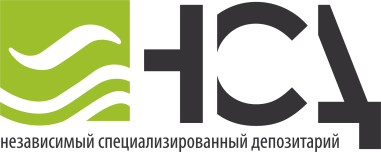 УТВЕРЖДЕНО Приказом Генерального директораАкционерного общества «Независимый специализированный депозитарий» № 34 -18 от 18 июня 2018 г.Наименование фонда:Наименование управляющей компании:за период:Входящий номерДата фактического поступления документаДата внесения информации о документе в систему учетаНаименование документаНомер (исходящий номер)Дата отправления документа (при наличии)Наименование лица, направившего документНаименование фонда:Наименование управляющей компании:за период:№ ппДата выдачи согласия Дата поступления запроса на выдачу согласия на распоряжение имуществом клиентаДата внесения в систему учета сведений о поступившем запросе на выдачу согласия на распоряжение имуществом клиентаХарактер (способ) предполагаемого распоряжения имуществом клиентаХарактер (способ) предполагаемого распоряжения имуществом клиентаХарактер (способ) предполагаемого распоряжения имуществом клиентаХарактер (способ) предполагаемого распоряжения имуществом клиентаОписание имущества клиентовСведения о документе, на основании которого осуществляется распоряжение имуществом клиента (описание, дата, номер)Сведения, позволяющие идентифицировать контрагентаСрок (дата) исполнения обязательствИные существенные условия№ ппДата выдачи согласия Дата поступления запроса на выдачу согласия на распоряжение имуществом клиентаДата внесения в систему учета сведений о поступившем запросе на выдачу согласия на распоряжение имуществом клиентаВид сделки (платежа)Предмет сделки (назначение платежа) Сумма сделки (платежа)Количество ценных бумаг (для операций с ЦБ)Описание имущества клиентовСведения о документе, на основании которого осуществляется распоряжение имуществом клиента (описание, дата, номер)Сведения, позволяющие идентифицировать контрагентаСрок (дата) исполнения обязательствИные существенные условияНаименование фонда:Наименование управляющей компании:за период:№ ппДата выдачи согласия Дата поступления запроса на выдачу согласия на распоряжение имуществом клиентаДата внесения в систему учета сведений о поступившем запросе на выдачу согласия на распоряжение имуществом клиентаХарактер (способ) предполагаемого распоряжения имуществом клиентаХарактер (способ) предполагаемого распоряжения имуществом клиентаХарактер (способ) предполагаемого распоряжения имуществом клиентаХарактер (способ) предполагаемого распоряжения имуществом клиентаОписание имущества клиентовСведения о документе, на основании которого осуществляется распоряжение имуществом клиента (описание, дата, номер)Сведения, позволяющие идентифицировать контрагентаСрок (дата) исполнения обязательствИные существенные условия№ ппДата выдачи согласия Дата поступления запроса на выдачу согласия на распоряжение имуществом клиентаДата внесения в систему учета сведений о поступившем запросе на выдачу согласия на распоряжение имуществом клиентаВид сделки (платежа)Предмет сделки (назначение платежа) Сумма сделки (платежа)Количество ценных бумаг (для операций с ЦБ)Описание имущества клиентовСведения о документе, на основании которого осуществляется распоряжение имуществом клиента (описание, дата, номер)Сведения, позволяющие идентифицировать контрагентаСрок (дата) исполнения обязательствИные существенные условияНаименование фонда:Наименование управляющей компании:за период:за период:№ п/пДата операции Вид операцииОписание имущества, являющегося предметом операцииСведения о документах, подтверждающих факт осуществления операции с имуществом Сведения о документах, подтверждающих факт осуществления операции с имуществом Сведения о документах, подтверждающих факт осуществления операции с имуществом Дата выдачи согласия специализированного депозитария на распоряжение имуществом, на основании которого произошла операция (если согласие выдавалось)№ п/пДата операции Вид операцииОписание имущества, являющегося предметом операцииВид документаДата регистрации в системе учетаПорядковый (входящий) номер Дата выдачи согласия специализированного депозитария на распоряжение имуществом, на основании которого произошла операция (если согласие выдавалось)Наименование фонда:Наименование управляющей компании:за период:№ п/пДата операции Вид операцииОписание имущества, являющегося предметом операцииСведения о документах, подтверждающих факт осуществления операции с имуществом Сведения о документах, подтверждающих факт осуществления операции с имуществом Сведения о документах, подтверждающих факт осуществления операции с имуществом Дата выдачи согласия специализированного депозитария на распоряжение имуществом, на основании которого произошла операция (если согласие выдавалось)№ п/пДата операции Вид операцииОписание имущества, являющегося предметом операцииВид документаДата регистрации в системе учетаПорядковый (входящий) номер Дата выдачи согласия специализированного депозитария на распоряжение имуществом, на основании которого произошла операция (если согласие выдавалось)Наименование фонда:Наименование управляющей компании:Номер и дата договора ДУНомер и дата договора ДУза периодДата выявления нарушения (несоответствия)Дата совершения нарушения (возникновения несоответствия)Содержание выявленного нарушенияКомментарии к выявленному нарушениюОбъектФактическое значение нарушенияДата уведомления о выявленном нарушенииНомер уведомления о выявленном нарушенииДата направления уведомления о нарушении в Банк РоссииСрок устраненияДата устраненияФактическое значение устраненияДата и номер уведомления об устранении нарушенияДата направления уведомления об устранении нарушения в Банк РоссииМеры, принятые для устранения нарушения (несоответствия)Фактическое значение неустраненияДата и номер уведомления о факте неустранения нарушенияДата направления уведомления о неустранении нарушения в Банк РоссииНомер и дата предписания Банка России об устранении нарушения (несоответствия)Получатель уведомленияНаименование уведомленияПолное фирменное наименование 
специализированного депозитарияАкционерное общество «Независимый специализированный депозитарий»номер и дата принятия решения о предоставлении лицензии специализированного депозитария ОГРН  специализированного депозитария ИНН специализированного депозитарияПолное фирменное наименование негосударственного пенсионного  фонда/акционерного инвестиционного фонда/ название паевого инвестиционного фонда1номер и дата принятия решения о предоставлении лицензии негосударственного пенсионного фонда/акционерного инвестиционного фонда/номер и дата регистрации правил доверительного управления паевого инвестиционного фондаОГРН негосударственного пенсионного  фонда/ акционерного инвестиционного фонда ИНН негосударственного пенсионного  фонда/ акционерного инвестиционного фонда 2Полное фирменное наименование управляющей компании номер и дата принятия решения о предоставлении лицензии управляющей компанииОГРН управляющей компанииИНН управляющей компанииАкции акционерного инвестиционного фонда (инвестиционные паи паевого инвестиционного фонда) предназначены для квалифицированных инвесторовНомер и дата договора доверительного управленияНазвание инвестиционного портфеля Номер уведомления о выявлении нарушения (несоответствия) Дата уведомления о выявлении нарушения (несоответствия)Дата выявления нарушения (несоответствия)Дата совершения нарушения возникновения
(несоответствия)Содержание нарушения (несоответствия)КомментарииНормативное требованиеФактическое значение нарушения/устранения/неустраненияМеры, принятые для устранения 
нарушения (несоответствия)Срок, установленный для устранения  нарушения (несоответствия)Дата устранения нарушения (несоответствия)Дата формирования уведомленияНомер уведомления Должность уполномоченного лица Специализированного депозитарияПодпись уполномоченного лица№ Запроса от Наименование портфеля:Номер и дата договора со Специализированным депозитарием:Характеристика распоряжения имуществомХарактеристика распоряжения имуществомХарактеристика распоряжения имуществомХарактеристика распоряжения имуществомХарактеристика распоряжения имуществомВид распоряжения (сделки)На суммурублейКонтрагентИНН контрагентаСведения о договоре, на основании которого производится распоряжение имуществомСведения о договоре, на основании которого производится распоряжение имуществомСведения о договоре, на основании которого производится распоряжение имуществомСведения о договоре, на основании которого производится распоряжение имуществомСведения о договоре, на основании которого производится распоряжение имуществомТип договора№ договораотСрок исполнения обязанностей сторонОписание имущества, согласие на распоряжения которым требуется (в зависимости от вида имущества поля описания могут меняться)Описание имущества, согласие на распоряжения которым требуется (в зависимости от вида имущества поля описания могут меняться)Описание имущества, согласие на распоряжения которым требуется (в зависимости от вида имущества поля описания могут меняться)Наименование имуществаИные характеристики имуществаДополнительная информацияДополнительная информацияДополнительная информацияИные существенные условия сделкиДолжность уполномоченного лица Управляющей компанииФ.И.О.специализированный депозитарий выдал / не выдал согласие на распоряжение имуществом (сделку)специализированный депозитарий выдал / не выдал согласие на распоряжение имуществом (сделку)Дата ____________________________________________________________________Дата ____________________________________________________________________Причины отказаДолжность уполномоченного лица Специализированного депозитарияФ.И.О.Уведомление о намерении включить имущество (за исключением денежных средств), переданное в оплату инвестиционных паев, в состав паевого инвестиционного фонда при его формированииУведомление о намерении включить имущество (за исключением денежных средств), переданное в оплату инвестиционных паев, в состав паевого инвестиционного фонда при его формированииУведомление о намерении включить имущество (за исключением денежных средств), переданное в оплату инвестиционных паев, в состав паевого инвестиционного фонда при его формированииУведомление о намерении включить имущество (за исключением денежных средств), переданное в оплату инвестиционных паев, в состав паевого инвестиционного фонда при его формированииУведомление о намерении включить имущество (за исключением денежных средств), переданное в оплату инвестиционных паев, в состав паевого инвестиционного фонда при его формированииУведомление о намерении включить имущество (за исключением денежных средств), переданное в оплату инвестиционных паев, в состав паевого инвестиционного фонда при его формированииУведомление о намерении включить имущество (за исключением денежных средств), переданное в оплату инвестиционных паев, в состав паевого инвестиционного фонда при его формированииУведомление о намерении включить имущество (за исключением денежных средств), переданное в оплату инвестиционных паев, в состав паевого инвестиционного фонда при его формированииУведомление о намерении включить имущество (за исключением денежных средств), переданное в оплату инвестиционных паев, в состав паевого инвестиционного фонда при его формированииУведомление о намерении включить имущество (за исключением денежных средств), переданное в оплату инвестиционных паев, в состав паевого инвестиционного фонда при его формированииУведомление о намерении включить имущество (за исключением денежных средств), переданное в оплату инвестиционных паев, в состав паевого инвестиционного фонда при его формированииУведомление о намерении включить имущество (за исключением денежных средств), переданное в оплату инвестиционных паев, в состав паевого инвестиционного фонда при его формированииУведомление о намерении включить имущество (за исключением денежных средств), переданное в оплату инвестиционных паев, в состав паевого инвестиционного фонда при его формированииУведомление о намерении включить имущество (за исключением денежных средств), переданное в оплату инвестиционных паев, в состав паевого инвестиционного фонда при его формированииУведомление о намерении включить имущество (за исключением денежных средств), переданное в оплату инвестиционных паев, в состав паевого инвестиционного фонда при его формированииУведомление о намерении включить имущество (за исключением денежных средств), переданное в оплату инвестиционных паев, в состав паевого инвестиционного фонда при его формированииУведомление о намерении включить имущество (за исключением денежных средств), переданное в оплату инвестиционных паев, в состав паевого инвестиционного фонда при его формировании                   от "__" ________ 20__ г.                   от "__" ________ 20__ г.                   от "__" ________ 20__ г.                   от "__" ________ 20__ г.                   от "__" ________ 20__ г.                   от "__" ________ 20__ г.                   от "__" ________ 20__ г.                   от "__" ________ 20__ г.                   от "__" ________ 20__ г.в АО «НСД» (далее - СД)в АО «НСД» (далее - СД)в АО «НСД» (далее - СД)в АО «НСД» (далее - СД)в АО «НСД» (далее - СД)в АО «НСД» (далее - СД)в АО «НСД» (далее - СД)в АО «НСД» (далее - СД)в АО «НСД» (далее - СД)в АО «НСД» (далее - СД)в АО «НСД» (далее - СД)в АО «НСД» (далее - СД)в АО «НСД» (далее - СД)в АО «НСД» (далее - СД)в АО «НСД» (далее - СД)в АО «НСД» (далее - СД)в АО «НСД» (далее - СД)                                                                                                                                                                                                                                               (далее - УК)  Д.У.                                                                                                                                                                                                                                               (далее - УК)  Д.У.                                                                                                                                                                                                                                               (далее - УК)  Д.У.                                                                                                                                                                                                                                               (далее - УК)  Д.У.                                                                                                                                                                                                                                               (далее - УК)  Д.У.                                                                                                                                                                                                                                               (далее - УК)  Д.У.                                                                                                                                                                                                                                               (далее - УК)  Д.У.                                                                                                                                                                                                                                               (далее - УК)  Д.У.                                                                                                                                                                                                                                               (далее - УК)  Д.У.                                                                                                                                                                                                                                               (далее - УК)  Д.У.                                                                                                                                                                                                                                               (далее - УК)  Д.У.                                                                                                                                                                                                                                               (далее - УК)  Д.У.                                                                                                                                                                                                                                               (далее - УК)  Д.У.                                                                                                                                                                                                                                               (далее - УК)  Д.У.                                                                                                                                                                                                                                               (далее - УК)  Д.У.                                                                                                                                                                                                                                               (далее - УК)  Д.У.                                                                                                                                                                                                                                               (далее - УК)  Д.У.полное наименование управляющей компанииполное наименование управляющей компанииполное наименование управляющей компанииполное наименование управляющей компанииполное наименование управляющей компанииполное наименование управляющей компанииполное наименование управляющей компанииполное наименование управляющей компанииполное наименование управляющей компанииполное наименование управляющей компанииполное наименование управляющей компанииполное наименование управляющей компанииполное наименование управляющей компанииполное наименование управляющей компанииполное наименование управляющей компанииполное наименование управляющей компанииполное наименование управляющей компании                                                                                                                                                                                                                                          (далее - ПИФ)                                                                                                                                                                                                                                          (далее - ПИФ)                                                                                                                                                                                                                                          (далее - ПИФ)                                                                                                                                                                                                                                          (далее - ПИФ)                                                                                                                                                                                                                                          (далее - ПИФ)                                                                                                                                                                                                                                          (далее - ПИФ)                                                                                                                                                                                                                                          (далее - ПИФ)                                                                                                                                                                                                                                          (далее - ПИФ)                                                                                                                                                                                                                                          (далее - ПИФ)                                                                                                                                                                                                                                          (далее - ПИФ)                                                                                                                                                                                                                                          (далее - ПИФ)                                                                                                                                                                                                                                          (далее - ПИФ)                                                                                                                                                                                                                                          (далее - ПИФ)                                                                                                                                                                                                                                          (далее - ПИФ)                                                                                                                                                                                                                                          (далее - ПИФ)                                                                                                                                                                                                                                          (далее - ПИФ)                                                                                                                                                                                                                                          (далее - ПИФ)полное наименование паевого инвестиционного фондаполное наименование паевого инвестиционного фондаполное наименование паевого инвестиционного фондаполное наименование паевого инвестиционного фондаполное наименование паевого инвестиционного фондаполное наименование паевого инвестиционного фондаполное наименование паевого инвестиционного фондаполное наименование паевого инвестиционного фондаполное наименование паевого инвестиционного фондаполное наименование паевого инвестиционного фондаполное наименование паевого инвестиционного фондаполное наименование паевого инвестиционного фондаполное наименование паевого инвестиционного фондаполное наименование паевого инвестиционного фондаполное наименование паевого инвестиционного фондаполное наименование паевого инвестиционного фондаполное наименование паевого инвестиционного фондапросит выдать согласие на включение в состав ПИФ следующего имущества:просит выдать согласие на включение в состав ПИФ следующего имущества:просит выдать согласие на включение в состав ПИФ следующего имущества:просит выдать согласие на включение в состав ПИФ следующего имущества:просит выдать согласие на включение в состав ПИФ следующего имущества:просит выдать согласие на включение в состав ПИФ следующего имущества:просит выдать согласие на включение в состав ПИФ следующего имущества:просит выдать согласие на включение в состав ПИФ следующего имущества:просит выдать согласие на включение в состав ПИФ следующего имущества:просит выдать согласие на включение в состав ПИФ следующего имущества:просит выдать согласие на включение в состав ПИФ следующего имущества:просит выдать согласие на включение в состав ПИФ следующего имущества:просит выдать согласие на включение в состав ПИФ следующего имущества:просит выдать согласие на включение в состав ПИФ следующего имущества:просит выдать согласие на включение в состав ПИФ следующего имущества:просит выдать согласие на включение в состав ПИФ следующего имущества:просит выдать согласие на включение в состав ПИФ следующего имущества:Сведения, позволяющие определенно установить имущество, переданное в оплату инвестиционных паев ПИФСведения, позволяющие определенно установить имущество, переданное в оплату инвестиционных паев ПИФСведения, позволяющие определенно установить имущество, переданное в оплату инвестиционных паев ПИФКоличество, шт. (указывается для ценных бумаг)Количество, шт. (указывается для ценных бумаг)Количество, шт. (указывается для ценных бумаг)Оценочная стоимость имущества, руб.Оценочная стоимость имущества, руб.Оценочная стоимость имущества, руб.Реквизиты отчета оценщика, краткое наименование оценщика  (указываются, если оценочная стоимость имущества определена оценщиком)Реквизиты отчета оценщика, краткое наименование оценщика  (указываются, если оценочная стоимость имущества определена оценщиком)Реквизиты отчета оценщика, краткое наименование оценщика  (указываются, если оценочная стоимость имущества определена оценщиком) № и дата заявки на приобретение инвестиционных паев ПИФ № и дата заявки на приобретение инвестиционных паев ПИФ № и дата заявки на приобретение инвестиционных паев ПИФДата выдачи согласия/отказа СД (заполняется СД)Дата выдачи согласия/отказа СД (заполняется СД)Дата выдачи согласия/отказа СД (заполняется СД)ИТОГО:ИТОГО:ИТОГО:ИТОГО:ИТОГО:ИТОГО:---------Ответственный исполнитель УК:Ответственный исполнитель УК:указываются ФИО сотрудника УК, заполнившего уведомлениеуказываются ФИО сотрудника УК, заполнившего уведомлениеуказываются ФИО сотрудника УК, заполнившего уведомлениеуказываются ФИО сотрудника УК, заполнившего уведомлениеуказываются ФИО сотрудника УК, заполнившего уведомлениеуказываются ФИО сотрудника УК, заполнившего уведомлениеОтветственный исполнитель СД:Ответственный исполнитель СД:Уведомление о намерении совершения сделки с имуществом паевого инвестиционного фондаУведомление о намерении совершения сделки с имуществом паевого инвестиционного фондаУведомление о намерении совершения сделки с имуществом паевого инвестиционного фондаУведомление о намерении совершения сделки с имуществом паевого инвестиционного фондаУведомление о намерении совершения сделки с имуществом паевого инвестиционного фондаУведомление о намерении совершения сделки с имуществом паевого инвестиционного фондаУведомление о намерении совершения сделки с имуществом паевого инвестиционного фондаот "___" ________20__ г.в АО «НСД» (далее - СД)в АО «НСД» (далее - СД)в АО «НСД» (далее - СД)в АО «НСД» (далее - СД)в АО «НСД» (далее - СД)в АО «НСД» (далее - СД)в АО «НСД» (далее - СД)                                                                                                                                                                                                                                                         (далее – УК) Д.У.                                                                                                                                                                                                                                                         (далее – УК) Д.У.                                                                                                                                                                                                                                                         (далее – УК) Д.У.                                                                                                                                                                                                                                                         (далее – УК) Д.У.                                                                                                                                                                                                                                                         (далее – УК) Д.У.                                                                                                                                                                                                                                                         (далее – УК) Д.У.                                                                                                                                                                                                                                                         (далее – УК) Д.У.полное наименование управляющей компанииполное наименование управляющей компанииполное наименование управляющей компанииполное наименование управляющей компанииполное наименование управляющей компанииполное наименование управляющей компанииполное наименование управляющей компании(далее - ПИФ)полное наименование паевого инвестиционного фондаполное наименование паевого инвестиционного фондаполное наименование паевого инвестиционного фондаполное наименование паевого инвестиционного фондаполное наименование паевого инвестиционного фондаполное наименование паевого инвестиционного фондаполное наименование паевого инвестиционного фондапросит выдать согласие на оплату следующего расхода:просит выдать согласие на оплату следующего расхода:просит выдать согласие на оплату следующего расхода:просит выдать согласие на оплату следующего расхода:просит выдать согласие на оплату следующего расхода:просит выдать согласие на оплату следующего расхода:просит выдать согласие на оплату следующего расхода:Вид сделкиПолное наименование кредитной организацииБанковский счет УК Д.У. ПИФ
(далее - счет)Предмет сделкиСумма сделки, валюта сделкиНаименование и реквизиты договора банковского счетаДата выдачи согласия/отказа СД (заполняется СД)Вид сделкиПолное наименование кредитной организацииБанковский счет УК Д.У. ПИФ
(далее - счет)Предмет сделкиСумма сделки, валюта сделкиНаименование и реквизиты договора банковского счетаДата выдачи согласия/отказа СД (заполняется СД)безакцептное списание с банковского счета УК Д.У. ПИФоплата услуг кредитной организации по открытию счета, проведению операций по  счету, в том числе оплата услуг кредитной организации по предоставлению возможности УК Д.У. ПИФ использовать электронные документы при совершении операций по счету в течение всего срока действия договора банковского счета (но не позднее окончания срока предъявления требований кредиторов при прекращении ПИФ)в соответствии с утвержденными кредитной организацией тарифами / договором между УК Д.У.ПИФ и кредитной организациейОтветственный исполнитель УК:Ответственный исполнитель УК:указываются ФИО сотрудника УК, заполнившего уведомлениеОтветственный исполнитель СД:Ответственный исполнитель СД:Уведомление о намерении совершения сделки с имуществом паевого инвестиционного фондаУведомление о намерении совершения сделки с имуществом паевого инвестиционного фондаУведомление о намерении совершения сделки с имуществом паевого инвестиционного фондаУведомление о намерении совершения сделки с имуществом паевого инвестиционного фондаУведомление о намерении совершения сделки с имуществом паевого инвестиционного фондаУведомление о намерении совершения сделки с имуществом паевого инвестиционного фондаУведомление о намерении совершения сделки с имуществом паевого инвестиционного фондаот "___" ________20__ г.в АО «НСД» (далее - СД)в АО «НСД» (далее - СД)в АО «НСД» (далее - СД)в АО «НСД» (далее - СД)в АО «НСД» (далее - СД)в АО «НСД» (далее - СД)в АО «НСД» (далее - СД)                                                                                                                                                                                                                                                        (далее – УК) Д.У.                                                                                                                                                                                                                                                        (далее – УК) Д.У.                                                                                                                                                                                                                                                        (далее – УК) Д.У.                                                                                                                                                                                                                                                        (далее – УК) Д.У.                                                                                                                                                                                                                                                        (далее – УК) Д.У.                                                                                                                                                                                                                                                        (далее – УК) Д.У.                                                                                                                                                                                                                                                        (далее – УК) Д.У.полное наименование управляющей компанииполное наименование управляющей компанииполное наименование управляющей компанииполное наименование управляющей компанииполное наименование управляющей компанииполное наименование управляющей компанииполное наименование управляющей компании(далее - ПИФ)полное наименование паевого инвестиционного фондаполное наименование паевого инвестиционного фондаполное наименование паевого инвестиционного фондаполное наименование паевого инвестиционного фондаполное наименование паевого инвестиционного фондаполное наименование паевого инвестиционного фондаполное наименование паевого инвестиционного фондаВид сделкиПолное наименование брокерской организацииПолное наименование брокерской организацииПредмет сделкиПредмет сделкиПредмет сделкиСумма сделки(с указанием валюты)Сроки исполнения обязанностей сторон по сделкеСроки исполнения обязанностей сторон по сделкеСроки исполнения обязанностей сторон по сделкеИные существенные условия сделкиИные существенные условия сделкиНаименование и реквизиты договораНаименование и реквизиты договораДата выдачи согласия/
отказа СД 
(заполняется СД)Дата выдачи согласия/
отказа СД 
(заполняется СД)Вид сделкиПолное наименование брокерской организацииПолное наименование брокерской организацииПредмет сделкиПредмет сделкиПредмет сделкиСумма сделки(с указанием валюты)для УК Д.У. ПИФ для контрагентадля контрагентаИные существенные условия сделкиИные существенные условия сделкиНаименование и реквизиты договораНаименование и реквизиты договораДата выдачи согласия/
отказа СД 
(заполняется СД)Дата выдачи согласия/
отказа СД 
(заполняется СД)Расходы и операции по договору на оказание брокерских услуг за счет ПИФ______________________________________________________           (далее - брокер)                                                        не является участником УК, дочерним либо зависимым обществом УК, основным либо преобладающим обществом акционера  УК______________________________________________________           (далее - брокер)                                                        не является участником УК, дочерним либо зависимым обществом УК, основным либо преобладающим обществом акционера  УК1. Операции по переводу денежных средств с брокерского счета на расчетный счет УК Д.У. ПИФ2. Оплата услуг брокера по совершению сделок на _____________, в соответствии с тарифами, установленными договором на  брокерское обслуживание (Регламентом)3. Операции по переводу денежных средств между лицевыми счетами Клиента (УК Д.У.ПИФ) в рамках одного договора на брокерское обслуживание (Регламента)1. Операции по переводу денежных средств с брокерского счета на расчетный счет УК Д.У. ПИФ2. Оплата услуг брокера по совершению сделок на _____________, в соответствии с тарифами, установленными договором на  брокерское обслуживание (Регламентом)3. Операции по переводу денежных средств между лицевыми счетами Клиента (УК Д.У.ПИФ) в рамках одного договора на брокерское обслуживание (Регламента)1. Операции по переводу денежных средств с брокерского счета на расчетный счет УК Д.У. ПИФ2. Оплата услуг брокера по совершению сделок на _____________, в соответствии с тарифами, установленными договором на  брокерское обслуживание (Регламентом)3. Операции по переводу денежных средств между лицевыми счетами Клиента (УК Д.У.ПИФ) в рамках одного договора на брокерское обслуживание (Регламента)в соответствии с утвержденными брокером тарифами, в ______в соответствии с условиями договорав соответствии с условиями договорав соответствии с условиями договораБрокер не вправе использовать в своих интересах денежные средства, переданные ему или полученные в результате продажи ценных бумаг денежные средства Клиента (УК Д.У. ПИФ), находящиеся на брокерском счетеБрокер не вправе использовать в своих интересах денежные средства, переданные ему или полученные в результате продажи ценных бумаг денежные средства Клиента (УК Д.У. ПИФ), находящиеся на брокерском счетеУК Д.У.ПИФ обязуется не подавать поручения брокеру, связанные с получением на условиях договора займа ценных бумаг, подлежащих возврату за счет ПИФПриложение к Уведомлению:УК Д.У.ПИФ обязуется не подавать поручения брокеру, связанные с получением на условиях договора займа ценных бумаг, подлежащих возврату за счет ПИФПриложение к Уведомлению:УК Д.У.ПИФ обязуется не подавать поручения брокеру, связанные с получением на условиях договора займа ценных бумаг, подлежащих возврату за счет ПИФПриложение к Уведомлению:УК Д.У.ПИФ обязуется не подавать поручения брокеру, связанные с получением на условиях договора займа ценных бумаг, подлежащих возврату за счет ПИФПриложение к Уведомлению:УК Д.У.ПИФ обязуется не подавать поручения брокеру, связанные с получением на условиях договора займа ценных бумаг, подлежащих возврату за счет ПИФПриложение к Уведомлению:УК Д.У.ПИФ обязуется не подавать поручения брокеру, связанные с получением на условиях договора займа ценных бумаг, подлежащих возврату за счет ПИФПриложение к Уведомлению:УК Д.У.ПИФ обязуется не подавать поручения брокеру, связанные с получением на условиях договора займа ценных бумаг, подлежащих возврату за счет ПИФПриложение к Уведомлению:УК Д.У.ПИФ обязуется не подавать поручения брокеру, связанные с получением на условиях договора займа ценных бумаг, подлежащих возврату за счет ПИФПриложение к Уведомлению:УК Д.У.ПИФ обязуется не подавать поручения брокеру, связанные с получением на условиях договора займа ценных бумаг, подлежащих возврату за счет ПИФПриложение к Уведомлению:УК Д.У.ПИФ обязуется не подавать поручения брокеру, связанные с получением на условиях договора займа ценных бумаг, подлежащих возврату за счет ПИФПриложение к Уведомлению:УК Д.У.ПИФ обязуется не подавать поручения брокеру, связанные с получением на условиях договора займа ценных бумаг, подлежащих возврату за счет ПИФПриложение к Уведомлению:УК Д.У.ПИФ обязуется не подавать поручения брокеру, связанные с получением на условиях договора займа ценных бумаг, подлежащих возврату за счет ПИФПриложение к Уведомлению:УК Д.У.ПИФ обязуется не подавать поручения брокеру, связанные с получением на условиях договора займа ценных бумаг, подлежащих возврату за счет ПИФПриложение к Уведомлению:УК Д.У.ПИФ обязуется не подавать поручения брокеру, связанные с получением на условиях договора займа ценных бумаг, подлежащих возврату за счет ПИФПриложение к Уведомлению:УК Д.У.ПИФ обязуется не подавать поручения брокеру, связанные с получением на условиях договора займа ценных бумаг, подлежащих возврату за счет ПИФПриложение к Уведомлению:УК Д.У.ПИФ обязуется не подавать поручения брокеру, связанные с получением на условиях договора займа ценных бумаг, подлежащих возврату за счет ПИФПриложение к Уведомлению:Ответственный исполнитель УК:Ответственный исполнитель УК:Ответственный исполнитель УК:Ответственный исполнитель УК:указываются ФИО сотрудника УК, заполнившего уведомлениеуказываются ФИО сотрудника УК, заполнившего уведомлениеуказываются ФИО сотрудника УК, заполнившего уведомлениеуказываются ФИО сотрудника УК, заполнившего уведомлениеОтветственный исполнитель СД:Ответственный исполнитель СД:Ответственный исполнитель СД:Ответственный исполнитель СД:Уведомление о намерении совершения сделки с имуществом паевого инвестиционного фондаУведомление о намерении совершения сделки с имуществом паевого инвестиционного фондаУведомление о намерении совершения сделки с имуществом паевого инвестиционного фондаУведомление о намерении совершения сделки с имуществом паевого инвестиционного фондаУведомление о намерении совершения сделки с имуществом паевого инвестиционного фондаУведомление о намерении совершения сделки с имуществом паевого инвестиционного фондаУведомление о намерении совершения сделки с имуществом паевого инвестиционного фондаУведомление о намерении совершения сделки с имуществом паевого инвестиционного фондаУведомление о намерении совершения сделки с имуществом паевого инвестиционного фондаУведомление о намерении совершения сделки с имуществом паевого инвестиционного фондаУведомление о намерении совершения сделки с имуществом паевого инвестиционного фондаУведомление о намерении совершения сделки с имуществом паевого инвестиционного фондаУведомление о намерении совершения сделки с имуществом паевого инвестиционного фондаУведомление о намерении совершения сделки с имуществом паевого инвестиционного фондаУведомление о намерении совершения сделки с имуществом паевого инвестиционного фондаот "___" ________20__ г.от "___" ________20__ г.от "___" ________20__ г.от "___" ________20__ г.в АО «НСД» (далее - СД)в АО «НСД» (далее - СД)в АО «НСД» (далее - СД)в АО «НСД» (далее - СД)в АО «НСД» (далее - СД)в АО «НСД» (далее - СД)в АО «НСД» (далее - СД)в АО «НСД» (далее - СД)в АО «НСД» (далее - СД)в АО «НСД» (далее - СД)в АО «НСД» (далее - СД)в АО «НСД» (далее - СД)в АО «НСД» (далее - СД)в АО «НСД» (далее - СД)в АО «НСД» (далее - СД)                                                                                                                                                                                                                                                        (далее – УК) Д.У.                                                                                                                                                                                                                                                        (далее – УК) Д.У.                                                                                                                                                                                                                                                        (далее – УК) Д.У.                                                                                                                                                                                                                                                        (далее – УК) Д.У.                                                                                                                                                                                                                                                        (далее – УК) Д.У.                                                                                                                                                                                                                                                        (далее – УК) Д.У.                                                                                                                                                                                                                                                        (далее – УК) Д.У.                                                                                                                                                                                                                                                        (далее – УК) Д.У.                                                                                                                                                                                                                                                        (далее – УК) Д.У.                                                                                                                                                                                                                                                        (далее – УК) Д.У.                                                                                                                                                                                                                                                        (далее – УК) Д.У.                                                                                                                                                                                                                                                        (далее – УК) Д.У.                                                                                                                                                                                                                                                        (далее – УК) Д.У.                                                                                                                                                                                                                                                        (далее – УК) Д.У.                                                                                                                                                                                                                                                        (далее – УК) Д.У.полное наименование управляющей компанииполное наименование управляющей компанииполное наименование управляющей компанииполное наименование управляющей компанииполное наименование управляющей компанииполное наименование управляющей компанииполное наименование управляющей компанииполное наименование управляющей компанииполное наименование управляющей компанииполное наименование управляющей компанииполное наименование управляющей компанииполное наименование управляющей компанииполное наименование управляющей компанииполное наименование управляющей компанииполное наименование управляющей компании(далее - ПИФ)(далее - ПИФ)полное наименование паевого инвестиционного фондаполное наименование паевого инвестиционного фондаполное наименование паевого инвестиционного фондаполное наименование паевого инвестиционного фондаполное наименование паевого инвестиционного фондаполное наименование паевого инвестиционного фондаполное наименование паевого инвестиционного фондаполное наименование паевого инвестиционного фондаполное наименование паевого инвестиционного фондаполное наименование паевого инвестиционного фондаполное наименование паевого инвестиционного фондаполное наименование паевого инвестиционного фондаполное наименование паевого инвестиционного фондаполное наименование паевого инвестиционного фондаполное наименование паевого инвестиционного фондаВид сделкиПолное наименование/ФИО контрагента по сделкеПредмет сделкиПредмет сделкиПредмет сделкиКоличество ценных бумагКоличество ценных бумагСумма сделки(с указанием валюты)Сроки исполнения обязанностей сторон по сделкеСроки исполнения обязанностей сторон по сделкеИные существенные условия сделкиИные существенные условия сделкиНаименование и реквизиты договораДата выдачи согласия/
отказа СД 
(заполняется СД)Вид сделкиПолное наименование/ФИО контрагента по сделкеПредмет сделкиПредмет сделкиПредмет сделкиКоличество ценных бумагКоличество ценных бумагСумма сделки(с указанием валюты)для УК Д.У. ПИФ для контрагентаИные существенные условия сделкиИные существенные условия сделкиНаименование и реквизиты договораДата выдачи согласия/
отказа СД 
(заполняется СД)Приложение к Уведомлению (проект сделки):Приложение к Уведомлению (проект сделки):Приложение к Уведомлению (проект сделки):Приложение к Уведомлению (проект сделки):Приложение к Уведомлению (проект сделки):Приложение к Уведомлению (проект сделки):Приложение к Уведомлению (проект сделки):Приложение к Уведомлению (проект сделки):Приложение к Уведомлению (проект сделки):Приложение к Уведомлению (проект сделки):Приложение к Уведомлению (проект сделки):Приложение к Уведомлению (проект сделки):Приложение к Уведомлению (проект сделки):Приложение к Уведомлению (проект сделки):Ответственный исполнитель УК:Ответственный исполнитель УК:Ответственный исполнитель УК:указываются ФИО сотрудника УК, заполнившего уведомлениеуказываются ФИО сотрудника УК, заполнившего уведомлениеуказываются ФИО сотрудника УК, заполнившего уведомлениеуказываются ФИО сотрудника УК, заполнившего уведомлениеуказываются ФИО сотрудника УК, заполнившего уведомлениеуказываются ФИО сотрудника УК, заполнившего уведомлениеуказываются ФИО сотрудника УК, заполнившего уведомлениеОтветственный исполнитель СД:Ответственный исполнитель СД:Ответственный исполнитель СД:Уведомление о намерении совершения сделки с активами акционерного инвестиционного фондаУведомление о намерении совершения сделки с активами акционерного инвестиционного фондаУведомление о намерении совершения сделки с активами акционерного инвестиционного фондаУведомление о намерении совершения сделки с активами акционерного инвестиционного фондаУведомление о намерении совершения сделки с активами акционерного инвестиционного фондаУведомление о намерении совершения сделки с активами акционерного инвестиционного фондаУведомление о намерении совершения сделки с активами акционерного инвестиционного фондаот "___" ________20__ г.в АО «НСД» (далее - СД)в АО «НСД» (далее - СД)в АО «НСД» (далее - СД)в АО «НСД» (далее - СД)в АО «НСД» (далее - СД)в АО «НСД» (далее - СД)в АО «НСД» (далее - СД)                                                                                                                                                                                                                                                                   (далее – УК)                                                                                                                                                                                                                                                                    (далее – УК)                                                                                                                                                                                                                                                                    (далее – УК)                                                                                                                                                                                                                                                                    (далее – УК)                                                                                                                                                                                                                                                                    (далее – УК)                                                                                                                                                                                                                                                                    (далее – УК)                                                                                                                                                                                                                                                                    (далее – УК) полное наименование управляющей компанииполное наименование управляющей компанииполное наименование управляющей компанииполное наименование управляющей компанииполное наименование управляющей компанииполное наименование управляющей компанииполное наименование управляющей компании(далее - АИФ)полное наименование акционерного инвестиционного фондаполное наименование акционерного инвестиционного фондаполное наименование акционерного инвестиционного фондаполное наименование акционерного инвестиционного фондаполное наименование акционерного инвестиционного фондаполное наименование акционерного инвестиционного фондаполное наименование акционерного инвестиционного фондаВид сделкиПолное наименование/ФИО контрагента по сделкеПредмет сделкиПредмет сделкиПредмет сделкиКоличество ценных бумагКоличество ценных бумагСумма сделки(с указанием валюты)Сроки исполнения обязанностей сторон по сделкеСроки исполнения обязанностей сторон по сделкеИные существенные условия сделкиИные существенные условия сделкиНаименование и реквизиты договораДата выдачи согласия/
отказа СД 
(заполняется СД)Вид сделкиПолное наименование/ФИО контрагента по сделкеПредмет сделкиПредмет сделкиПредмет сделкиКоличество ценных бумагКоличество ценных бумагСумма сделки(с указанием валюты)для УК АИФ для контрагентаИные существенные условия сделкиИные существенные условия сделкиНаименование и реквизиты договораДата выдачи согласия/
отказа СД 
(заполняется СД)Приложение к Уведомлению (проект сделки):Приложение к Уведомлению (проект сделки):Приложение к Уведомлению (проект сделки):Приложение к Уведомлению (проект сделки):Приложение к Уведомлению (проект сделки):Приложение к Уведомлению (проект сделки):Приложение к Уведомлению (проект сделки):Приложение к Уведомлению (проект сделки):Приложение к Уведомлению (проект сделки):Приложение к Уведомлению (проект сделки):Приложение к Уведомлению (проект сделки):Приложение к Уведомлению (проект сделки):Приложение к Уведомлению (проект сделки):Приложение к Уведомлению (проект сделки):Приложение к Уведомлению (проект сделки):Ответственный исполнитель УК:Ответственный исполнитель УК:Ответственный исполнитель УК:указываются ФИО сотрудника УК АИФ, заполнившего уведомлениеуказываются ФИО сотрудника УК АИФ, заполнившего уведомлениеуказываются ФИО сотрудника УК АИФ, заполнившего уведомлениеуказываются ФИО сотрудника УК АИФ, заполнившего уведомлениеуказываются ФИО сотрудника УК АИФ, заполнившего уведомлениеуказываются ФИО сотрудника УК АИФ, заполнившего уведомлениеуказываются ФИО сотрудника УК АИФ, заполнившего уведомлениеОтветственный исполнитель СД:Ответственный исполнитель СД:Ответственный исполнитель СД:Отчет о непринятых к учету документахНаименование фонда:Наименование фонда:Наименование отправителя:Наименование отправителя:за периодДД.ММ.ГГГГДата отправления документаПримечаниеНаименование файлаУказывается причина непринятия документа(Должность уполномоченного лица специализированного депозитария)(Должность уполномоченного лица специализированного депозитария)(И. О. Фамилия)№Название документаПередающаясторонаВид документаВид документаВид документаСрок предоставления по ЭДОСрок и форма предоставления на бумажном носителеПримечания№Название документаПередающаясторонаБумажный ЭКДЭД/форматСрок предоставления по ЭДОСрок и форма предоставления на бумажном носителеПримечания1. Документы, предоставляемые УК в СД в отношении инвестиционных фондов 1. Документы, предоставляемые УК в СД в отношении инвестиционных фондов 1. Документы, предоставляемые УК в СД в отношении инвестиционных фондов 1. Документы, предоставляемые УК в СД в отношении инвестиционных фондов 1. Документы, предоставляемые УК в СД в отношении инвестиционных фондов 1. Документы, предоставляемые УК в СД в отношении инвестиционных фондов 1. Документы, предоставляемые УК в СД в отношении инвестиционных фондов 1. Документы, предоставляемые УК в СД в отношении инвестиционных фондов 1.1.Учредительные и иные  документы УК (АИФ), предоставляемые при заключении Сторонами договоров об оказании услуг СД, при внесении изменений в  документы, в том числе для открытия счета депо  – в течение одного рабочего дня с даты получения (создания) документовУКАИФВ момент подписания договора/В соответствии с Условиями1.2.Список участников УК, основных и преобладающих хозяйственных обществ участников, дочерних и зависимых обществ УКУКПосле регистрации ПДУ, в срок до начала формирования Фонда;При смене специализированного депозитария Фонда на СД – в дату вступления в силу договора об оказании услуг специализированного депозитария между УК и СДНе позднее 18.00 рабочего дня при внесении изменений  в документ (изменения состава указанных лиц)1.3.Учетная политика Фонда (АИФ)  (элемент учетной политики)УКАИФНе позднее срока начала формирования Фонда.При смене специализированного депозитария Фонда на СД – в дату вступления в силу договора об оказании услуг специализированного депозитария между УК и СДНе позднее срока начала формирования Фонда   1.4.Договор об оказании аудиторских услугУКАИФне позднее даты начала формирования Фонда; после завершения формирования Фонда - не позднее одного рабочего дня с даты его заключения (получения)1.5.Договор об оказании услуг по оценке (если ПДУ Фонда предусмотрен  конкретный оценщик)УКАИФне позднее даты начала формирования Фонда; после завершения формирования Фонда - не позднее одного рабочего дня с даты его заключения (получения)1.6.Договор с кредитной организацией об открытии банковского счета УК (Д.У. ПИФ) и уведомление об открытии расчетного счета УК Д.У. ПИФУКАИФне позднее даты начала формирования Фонда; после завершения формирования Фонда - не позднее одного рабочего дня с даты его заключения (получения)1.7.Договор с кредитной организацией об открытии транзитного счета УК и уведомление о открытии транзитного счета УКУКне позднее даты начала формирования Фонда; после завершения формирования Фонда - не позднее одного рабочего дня с даты его заключения (получения)1.8.Договор с профессиональным участником РЦБ и уведомление об открытии брокерского счетаУКАИФпо факту заключения, но не позднее одного рабочего дня с даты его заключения (получения)1.9.Поручение на проведение депозитарной операции (в соответствии с Условиями)УКАИФв срок, установленный Условиями1.10.Перечень имущества, составляющего покрытие совокупной короткой позиции(если ПДУ предусмотрено инвестирование в финансовые инструменты по срочным контрактам)УКАИФНе позднее следующего рабочего дня, следующего за днем его составления или изменения1.11.Отчет о начисленном налоге в отношении лиц, имеющих право на получение денежной компенсации при погашении инвестиционных паев/выплате промежуточного дохода владельцам инвестиционных паевУКпо факту расчета налога, (но не позднее 11:00 дня выплаты денежной компенсации/промежуточного дохода)1.12.Первичные документы о размещении активов АИФ/ПИФ (в соответствии с категорией АИФ/ПИФ):•	Договоры, на основании которых осуществляется распоряжение имуществом, включая, но не ограничиваясь,  договоры купли-продажи, договоры банковского вклада, договоры займа, уступки, кредитные договоры и иные;•	Договоры поручения, залога, банковской гарантии по договорам займа, кредитным договорам (на обеспечение права требования в составе Фонда); •	Отчеты  профессиональных участников РЦБ;•	Выписки со счетов УК Д.У. Фондом (АИФ)/транзитных счетов УК, открытых в кредитных организациях; •	Отчеты об оценке имущества ПИФ, составленные оценщиком;•	Учредительные документы  ООО, доля в уставном капитале которого составляет Фонд, и все изменения к ним;•	Выписка из протокола общего собрания участников ООО об увеличении уставного капитала общества за счет его имущества и решение участника(-ов) об увеличении числа участников;•	Заявление о выходе из ООО с отметкой общества о получении;•	Выписка из ЕГРЮЛ, подтверждающая состав участников ООО и размер их долей;•	выписка из СРО строителей, информация с кодами ОКВЭД, выданная государственным учреждением статистики;•	иные необходимые документы УКАИФнезамедлительно с момента их составления или получения, но не позднее одного рабочего дня с даты составления/получения/подписания/ документа, заключения договора. В случае представления документов после указанного срока, дата получения документа подтверждается соответствующей отметкой УК. незамедлительно с момента их составления или получения, но не позднее одного рабочего дня с даты составления/получения/подписания/ документа, заключения договора. В случае представления документов после указанного срока, дата получения документа подтверждается соответствующей отметкой УК. Документы, подтверждающие права на недвижимое имущество ПИФ (в т.ч. договоры аренды, согласно которым УК Д.У.ПИФ – арендатор), документарные ценные бумаги, проектная документация на строительство объекта недвижимости  предоставляются также в оригинале на бумажном носителе1.13.Документы, необходимые для осуществления контроля за распоряжением УК Д.У. ЗПИФ  недвижимым имуществом,  правами на недвижимое имущество:- Договоры купли-продажи недвижимого имущества;- Расписки в получении документов, выданные органами по государственной регистрации прав;- Разрешение на строительство/реконструкцию объекта недвижимости;- Договоры на создание/приобретение проектной документации для строительства или реконструкции объекта недвижимости;- Договор аренды земельного участка контрагентом/застройщиком (либо иной правоустанавливающий документ на землю, на которой осуществляется строительство);- Документы, подтверждающие  расчеты налогов в отношении Фонда (НДС, налога на имущество, земельного налога), бухгалтерские справки и т.п. - Иные необходимые документы.УКНезамедлительно, не позднее одного рабочего дня  с даты их составления/ заключения/получения. В случае представления документов после указанного срока, дата подтверждается соответствующей отметкой УК на документе1.14.Документы, подтверждающие права на имущество Фонда (АИФ)/являющиеся имуществом Фонда (АИФ):- выписка из ЕГРН в т.ч. полученная в электронной форме;- договоры участия в долевом строительстве;  - инвестиционные договоры, договоры на строительство объектов недвижимости;   - договоры уступки прав требования из договоров участия в долевом строительстве, инвестиционных договоров, договоров на строительство объектов недвижимости; - договоры на реконструкцию объектов недвижимости, составляющих Фонд;  - договоры аренды недвижимого имущества (УК Д.У.ПИФ – арендатор);- проектная документация для строительства или реконструкции объекта недвижимости;- закладные, удостоверяющие права залогодержателя по обеспеченным ипотекой кредитным договорам или договорам займа и по договорам об ипотеке; - простые векселя.УКАИФнезамедлительно, не позднее одного рабочего дня  с даты их составления/ заключения/получения. В случае представления документов после указанного срока, дата подтверждается соответствующей отметкой на документе.Документарные ценные бумаги, проектная документация, документы, подтверждающие права на недвижимое имущество Фонда,  предоставляются в виде оригиналов в течение трех дней с даты их составления/ заключения/получения -  по акту приема-передачи между УК и СДВыписка из ЕГРН предоставляется в форме ЭД в форматах Росреестра или  в оригинале на бумажном носителе (при его наличии), остальные документы,  предоставляются как в виде ЭКД, так и в виде бумажного оригинала (при его наличии).1.15.Для открытия транзитного счета депо УК (субсчета депо) при формировании ЗПИФ ценными бумагами:- Поручение УК;- информация в отношении лица, передающего ЦБ в оплату инвестиционных паев в соответствии с Условиями;- копия Заявки на приобретение инвестиционных паевУКв течение периода формирования Фонда по мере поступления от учредителей управления ЦБ в оплату инвестиционных паевОригинал, копия заявки на приобретение инвестиционных паев1.16.Распорядительная записка о включении в ЗПИФ неденежного имущества, предусмотренного ПДУУКне позднее дня, следующего за днем передачи имущества в состав Фонда1.17.Документы о проведении общего собрания владельцев инвестиционных паев (пайщиков) ЗПИФ, если общее собрание созывает УК:- сообщение о созыве общего собрания;-  протокол общего собрания.УКУведомление о проведении (сообщение о созыве) общего собрания – до даты проведения общего собрания пайщиков;Протокол общего собрания – до даты подачи документов на регистрацию в Банк России 1.18.Если ПДУ ЗПИФ предусматривают оплату инвестиционных паев неденежными средствами:- Свидетельство о государственной регистрации права потенциального владельца (приобретателя) инвестиционных паев/Выписка из ЕГРП/ЕГРН;- Акт приема-передачи объекта недвижимости;- Выписка из ЕГРЮЛ в отношении ООО, учредительные документы ООО;- отчет об оценке имущества, передаваемого в оплату паев, если оценка такого имущества осуществляется оценщиком;- иные документы в отношении передаваемого в оплату инвестиционных паев имущества.УКодновременно с заявкой на приобретение инвестиционных паев, в которой указано неденежное имущество, передаваемое в оплату инвестиционныхпаев1.19.Протокол заседания инвестиционного комитета (если ПДУ предусмотрено одобрение сделок с имуществом ЗПИФ инвестиционным комитетом)Сообщение о созыве инвестиционного комитетаУКв течение 3 рабочих дней с момента составления , но не позднее дня направления в СД Уведомления о намерении совершения сделки, подлежащей, в соответствии с ПДУ, одобрению инвестиционным комитетом ПИФ   1.20.Счета на оплату (по сделкам с имуществом ПИФ)Счета на оплату услуг АО «НСД» (за осуществление контрольных функций, а также за ведение реестра владельцев инвестиционных паев ПИФ)УКУКНе позднее даты направления в СД платежного документа для целей получения согласия на проведение платежа за счет ПИФ, осуществляемого на основании счета; в случае если на основании счета  производится начисление доходов/расходов в учете – не позднее даты его составления/получения УК2. Совместные документы  УК (АИФ/ПИФ) и СД, подписываемые Сторонами2. Совместные документы  УК (АИФ/ПИФ) и СД, подписываемые Сторонами2. Совместные документы  УК (АИФ/ПИФ) и СД, подписываемые Сторонами2. Совместные документы  УК (АИФ/ПИФ) и СД, подписываемые Сторонами2. Совместные документы  УК (АИФ/ПИФ) и СД, подписываемые Сторонами2. Совместные документы  УК (АИФ/ПИФ) и СД, подписываемые Сторонами2. Совместные документы  УК (АИФ/ПИФ) и СД, подписываемые Сторонами2. Совместные документы  УК (АИФ/ПИФ) и СД, подписываемые Сторонами2. Совместные документы  УК (АИФ/ПИФ) и СД, подписываемые Сторонами2.1.Расчет СЧА и стоимости одного инвестиционного пая  ПИФ (СЧА АИФ в расчете на одну акцию)УКСДСоставляется УК:для АИФ – ежемесячно на последний календарный день месяца;для ОПИФ и БПИФ – каждый рабочий день;для ИПИФ – на дату закрытия интервала, на последний рабочий день отчетного месяца, и в случаях, предусмотренных законодательством и Правилами СЧА Фонда; для ЗПИФ – на последний рабочий день отчетного месяца и в случаях, предусмотренных законодательством и Правилами СЧА Фонда;и предоставляется в СД в течение рабочего дня, следующего за отчетным.Расчет СЧА и стоимости одного инвестиционного пая  ПИФ (СЧА АИФ в расчете на одну акцию) может быть предоставлен в форме Справки СЧА без расшифровки (за исключением случаев, когда Справка СЧА  подлежит обязательному раскрытию на сайте УК в сети Интернет и дата расчета СЧА при этом не совпадает с датой составления ежемесячной отчетности). СД подтверждает/отказывает в подтверждении расчета показателей АИФ/ПИФ в течение рабочего дня  получения расчета от УК.2.2.Правила СЧА ПИФ (АИФ) Изменения и дополнения в Правила определения СЧА ПИФ (АИФ)УКСДПри формировании Фонда - не позднее дня начала срока формирования Фонда (даты предоставления лицензии АИФ).Не позднее 5 рабочих дней до даты вступления в силу изменений и дополнений  Правила СЧА ПИФ (АИФ, Изменения и дополнения в Правила определения СЧА ПИФ (АИФ) могут быть предоставлены   в виде заверенной копии (ЭКД) в случае, когда они согласовывались прежним специализированным депозитарием Фонда2.3.Документы (уведомления о намерении/запросы) на распоряжение имуществом, составляющим имущество Фонда (АИФ) УКСДПеред распоряжением имуществом, за исключением сделок, совершаемых на организованных торгах, проводимых российской или иностранной биржей либо иным организатором торговли;по форме, установленной Приложением № 1 к РегламентуСД согласовывает (отказывает в согласовании) сделку, заключаемую УК (АИФ) по распоряжению имуществом ПИФ (АИФ) не позднее одного рабочего дня с момента получения соответствующего уведомления/запроса. В случаях, когда требуется предоставление дополнительных документов/разъяснений от УК (АИФ) по сделке  и последующая экспертиза указанных документов/информации,  срок рассмотрения СД сделки может быть увеличен до пяти рабочих дней.2.4.Платежное поручение о переводе денежных средств с транзитного счета УК на расчетный счет (счет ДУ) УК Д.У. Фондом, открытый в кредитной организацииПлатежное поручение о списании денежных средств с расчетного счета (счета ДУ) УК  Д.У.ПИФ (АИФ)УК/АИФСДпосле поступления на транзитный счет всех денежных средств, необходимых для завершения формирования Фонда, но до передачи в кредитную организацию для исполнениядо передачи в кредитную организацию для исполненияСД согласовывает (отказывает в согласовании) платежное поручение в течение трех часов  при получении платежного поручения на согласование до 15-00, и не позднее 12-00 следующего рабочего дня, если платежное поручение на согласование поступило после 15-00В случаях, когда для согласования платежного поручения требуется предоставление дополнительных документов/разъяснений от УК (АИФ) и их последующая экспертиза,  СД согласовывает (отказывает в согласовании) платежное поручение в течение трех часов после получения  указанных документов/информации, но не позднее 10 дней с даты составления платежного поручения2.5.Уведомление о намерении включить имущество, за исключением денежных средств, переданное в оплату инвестиционных паев ПИФ, в состав ПИФУКне позднее 14-00 последнего дня срока включения имущества в состав Фонда, предусмотренного ПДУ Фондапо форме, установленной Приложением № 1 к Регламенту2.6.Ежемесячная отчетность Управляющей компании паевого инвестиционного фонда:Справка о стоимости чистых активов ПИФ; Отчет о приросте (об уменьшении) стоимости имущества,  составляющего ФондОтчет о владельцах инвестиционных паев ПИФЕжегодная отчетность Управляющей компании паевого инвестиционного фонда:Отчет о вознаграждениях и расходах, связанных с доверительным          управлением имуществом, составляющим активы АИФ (имуществом, составляющим                        ПИФ)УКСДФормируется УК по состоянию на последний рабочий день отчетного месяца и направляется в СД в течение десяти рабочих дней с отчетной даты. Срок рассмотрения СД и направления в УК - три рабочих дня с даты получения, но - не позднее десяти рабочих дней после окончания отчетного периода.Формируется УК по состоянию на последний рабочий день отчетного месяца и направляется в СД в течение двадцати рабочих дней с отчетной даты. Срок рассмотрения СД и направления в УК - три рабочих дня с даты получения, но - не позднее двадцати рабочих дней после окончания отчетного периода.Составляется за отчетный год и направляется в СД не позднее 27 марта года, следующего за отчетным.Срок рассмотрения СД и направления в УК - три рабочих дня с даты получения, но - не позднее 1 апреля года, следующего за отчетным.По договоренности УК с СД, возможно предоставление СД в УК согласованной отчетности на бумажном носителе.ЭД с подписью уполномоченного сотрудника УК и СД соответственно2.7.Отчет о завершении (окончании) формирования Фонда УКСД в течение одного рабочего дня с даты выдачи инвестиционных паев при формировании Фонда в течение одного рабочего дня с даты выдачи инвестиционных паев при формировании ФондаСД подписывает /согласовывает отчет в течение двух рабочих дней, следующих за датой его получения от УК,но не позднее срока его направления в Банк России2.8.Отчет о количестве  дополнительно выданных инвестиционных паев ЗПИФ (если ПДУ ЗПИФ предусмотрена дополнительная выдача)УКСДв течение одного рабочего дня с даты выдачи инвестиционных паев Фонда после завершения формирования Фонда в течение одного рабочего дня с даты выдачи инвестиционных паев Фонда после завершения формирования Фонда СД подписывает /согласовывает отчет в течение двух рабочих дней, следующих за датой его получения от УК, но не позднее срока его направления в Банк России2.9.Отчет о недостаточности стоимости имущества, переданного в оплату инвестиционных паев, для завершения (окончания) формирования ПИФ на определенную ПДУ ПИФ дату окончания срока формирования ПИФУКСДНе позднее последнего рабочего дня срока формирования ПИФНе позднее последнего рабочего дня срока формирования ПИФСД подписывает /согласовывает отчет в течение одного рабочего дня, следующего за датой его получения от УК2.10.Отчет об объединении имущества ПИФУКСДв течение 10 дней после конвертации инвестиционных паев одного ОПИФв течение 10 дней после конвертации инвестиционных паев одного ОПИФСД подписывает /согласовывает отчет в течение двух рабочих дней, следующих за датой его получения от УК, но не позднее срока его направления в Банк России2.11.Баланс имущества, составляющего ПИФ, включая сведения об имуществе, составляющем ПИФ, о предъявленных кредиторами требованиях и результатах их рассмотренияУКСДпо окончании срока предъявления кредиторами требований, которые должны удовлетворяться за счет имущества ПИФ и до начала расчетов с нимипо окончании срока предъявления кредиторами требований, которые должны удовлетворяться за счет имущества ПИФ и до начала расчетов с нимиСД подписывает /согласовывает отчет в течение двух рабочих дней, следующих за датой его получения от УК2.12.Отчет о прекращении ПИФУКСДв течение 10 дней после завершения расчетов при прекращении ПИФв течение 10 дней после завершения расчетов при прекращении ПИФСД подписывает /согласовывает отчет в течение двух рабочих дней, следующих за датой его получения от УК, но не позднее срока его направления в Банк России3. Документы, предоставляемые СД в АИФ /  УК АИФ/ПИФ3. Документы, предоставляемые СД в АИФ /  УК АИФ/ПИФ3. Документы, предоставляемые СД в АИФ /  УК АИФ/ПИФ3. Документы, предоставляемые СД в АИФ /  УК АИФ/ПИФ3. Документы, предоставляемые СД в АИФ /  УК АИФ/ПИФ3. Документы, предоставляемые СД в АИФ /  УК АИФ/ПИФ3. Документы, предоставляемые СД в АИФ /  УК АИФ/ПИФ3. Документы, предоставляемые СД в АИФ /  УК АИФ/ПИФ3.1.Уведомление о поступлении доходов по ЦБСДне позднее 1 дня, следующего за днем перечисления денежных средств УК3.2.Уведомление об отказе: - в приеме поручения депонента к исполнению;- в  исполнении поручения депонентаСДв срок, установленный с Условиями3.3.Уведомление о выявленных в ходе осуществления контроля фактах нарушения (несоответствия) нормативных правовых актов РФ в отношении Фонда (АИФ)СДне позднее трех рабочих дней со дня их выявления3.4.Уведомление об устранении выявленных в ходе осуществления контроля фактах нарушения (несоответствия) нормативных правовых актов РФ в отношении Фонда  (АИФ)СДНе позднее одного рабочего дня за днем их устранения3.5.Уведомление о неустранении выявленных в ходе осуществления контроля фактах нарушения (несоответствия) нормативных правовых актов РФ в отношении Фонда (АИФ)СДне позднее одного рабочего дня после окончания срока устранения3.6.Отчет о совершении депозитарных операций   СД в срок, установленный Условиями3.7.Выписка со счета депоСДв срок, установленный Условиями, на основании поручения от УК на выдачу информации3.8.Информация, необходимая для осуществления прав по ЦБ:- по корпоративным событиям (участие в оферте, выкупе ЦБ, собраниях акционеров и т.д.);- запрос о предоставлении документов, подтверждающих право на льготное налогообложение доходов при расчете и выплате дивидендовСДв сроки, определенные Условиями, а также в сроки, которые определяет эмитент ЦБ3.9.Отчет об открытии транзитного счета депо СДв срок, установленный Условиями 3.10.Уведомление об открытии субсчета депоСДв срок, установленный Условиями 3.11.Отчет об операциях по субсчету для владельцев ЦБ СДв срок, установленный Условиями 3.12.Обобщенный отчет по транзитному счету депо для УК СДв срок, установленный Условиями 3.13.Выписка по субсчету для владельца субсчета СДв срок, установленный Условиями 3.14.Выписка (обобщенная) по транзитному счету депо для УК СДв срок, установленный Условиями 4. Документы, связанные с оборотом инвестиционных паев4. Документы, связанные с оборотом инвестиционных паев4. Документы, связанные с оборотом инвестиционных паев4. Документы, связанные с оборотом инвестиционных паев4. Документы, связанные с оборотом инвестиционных паев4. Документы, связанные с оборотом инвестиционных паев4. Документы, связанные с оборотом инвестиционных паев4. Документы, связанные с оборотом инвестиционных паев4. Документы, связанные с оборотом инвестиционных паев4.1.Заявки на приобретение, погашение и обмен инвестиционных паев, иные документы, являющиеся основанием для внесения записей в Реестр, предусмотренные Договором на ведение реестраУКXMLНе позднее 15:00.00 рабочего дня, следующего за днем принятия документаОригиналы, не позднее 30 календарных дней после принятия документов.5. Документы по операциям с денежными средствами ПИФ (переданными в оплату инвестиционных паев ПИФ)5. Документы по операциям с денежными средствами ПИФ (переданными в оплату инвестиционных паев ПИФ)5. Документы по операциям с денежными средствами ПИФ (переданными в оплату инвестиционных паев ПИФ)5. Документы по операциям с денежными средствами ПИФ (переданными в оплату инвестиционных паев ПИФ)5. Документы по операциям с денежными средствами ПИФ (переданными в оплату инвестиционных паев ПИФ)5. Документы по операциям с денежными средствами ПИФ (переданными в оплату инвестиционных паев ПИФ)5. Документы по операциям с денежными средствами ПИФ (переданными в оплату инвестиционных паев ПИФ)5. Документы по операциям с денежными средствами ПИФ (переданными в оплату инвестиционных паев ПИФ)5. Документы по операциям с денежными средствами ПИФ (переданными в оплату инвестиционных паев ПИФ)5.1.Выписки с транзитных счетов УКУКTXTRTF/PDF/TIF/JPEG/XLS (при необходимости)До 14:00 рабочего дня, следующего за днем проведения банковской операции5.2.Выписки с расчетных счетов УК УКTXTRTF/PDF/TIF/JPEG/XLS (при необходимости)До 13.00 рабочего дня, следующего за днем проведения банковской операции5.3.Реестры к выпискам по транзитным счетам (при необходимости)УКTXTRTF/PDF/TIF/JPEG/XLS (при необходимости)До 12.00 рабочего дня, следующего за днем проведения банковской операции5.4.Отчет о возможности выдачи паев (ОВВП)СДВ день предоставления выписки с транзитного счета  до 17:00 . В случае поступления денежных средств в оплату паев на транзитные счета. А также в течение одного часа с момента получения письма  УК с уточнением реквизитов плательщиков5.5.Отчет о количестве дополнительно выданных инвестиционных паев ФондаСДXLSв течение двух рабочих дней с даты выдачи дополнительных инвестиционных паевОригинал, в течение двух рабочих дней с даты выдачи дополнительных инвестиционных паев5.6.Письмо УК по согласованной с СД форме, уточняющее  реквизиты плательщиков для их включения в отчет о возможности выдачи паевУКДо 16.00 дня направления отчета о возможности выдачи паев5.7.Отчет о включении имущества, переданного в оплату инвестиционных паев, в состав ПИФУКдо 12.00 дня, следующего за днем проведения банковской выписки, подтверждающей перечисление денежных средств с транзитного счета фонда на основной.6. Непериодическая отчетность и прочие документы СД, АИФ (УК ПИФ)6. Непериодическая отчетность и прочие документы СД, АИФ (УК ПИФ)6. Непериодическая отчетность и прочие документы СД, АИФ (УК ПИФ)6. Непериодическая отчетность и прочие документы СД, АИФ (УК ПИФ)6. Непериодическая отчетность и прочие документы СД, АИФ (УК ПИФ)6. Непериодическая отчетность и прочие документы СД, АИФ (УК ПИФ)6. Непериодическая отчетность и прочие документы СД, АИФ (УК ПИФ)6. Непериодическая отчетность и прочие документы СД, АИФ (УК ПИФ)6. Непериодическая отчетность и прочие документы СД, АИФ (УК ПИФ)6.1.Правила доверительного управления ПИФ/ Изменения и дополнения в ПДУ с отметкой Банка России об их регистрацииУКПо факту получения ПДУ из Банка РоссииНе позднее 10 рабочих дней с даты получения зарегистрированных Правил в Банк России, но не позднее дня вступления их в силу/на бумажном носителе заверенная уполномоченным лицом УК копия6.2.Уведомление Банка России  о регистрации ПДУ/Изменений и дополнений в ПДУУКПо факту получения  уведомления из Банка РоссииНе позднее 10 рабочих дней с даты получения уведомления из Банка России, заверенная уполномоченным лицом УК копия6.3.Зарегистрированные ПДУ (изменения и дополнения в ПДУ) в виде текста с сопроводительным информационным письмом УК УКВ день принятия Банком России решения  о регистрации ПДУ(Изменений  и дополнений в ПДУ) /раскрытия информации на официальном сайте Банка России 6.4.Договор с агентом (если ПДУ предусмотрена возможность подачи заявок на приобретение, погашение и обмен инвестиционных паев агентам)УКПо факту получения  уведомления из Банка России о включении агента в реестр агентов6.5.Уведомление Банка России о включении агента в реестр агентов и исключении его из реестра агентовУКПо факту получения  уведомления из  Банка России о включении агента в реестр агентов/исключении из реестра агентов6.6.Анкета Управляющей компании УК По факту регистрации ПДУ  в срок до начала формирования Фонда;в срок не позднее трех рабочих дней после утверждения/регистрации изменений сведений о юридическом лице, содержащихся в Анкете УКОригинал, не позднее 5 рабочих дней с даты изменения сведений, указанных в анкете6.7.Сообщения, необходимые для контроля соблюдения ПДУ ПИФ и нормативных актов:•	Сообщение УК о наступлении основания для прекращения фонда;•	Сообщение УК о начале срока приема заявок;•	Сообщение (решение) УК о выдаче дополнительных инвестиционных паев;  •	Сообщение о количестве инвестиционных паев, выдаваемых при досрочном погашении инвестиционных паев;•	Сообщения УК о приостановлении выдачи/погашения/обмена паев;Решение АИФ о реорганизации или ликвидации •	иные сообщения.УКВ день составления документа6.8.Доверенности на уполномоченных лиц УК (АИФ)УКОригинал/нотариально удостоверенная копия6.9.Список лиц, имеющих право на получение дохода по инвестиционным паям ЗПИФ (с раскрытием информации от номинальных держателей и указанием банковских реквизитов)СДXLS/PDFНе позднее 3 рабочих дней после получения запроса6.10.В случае, если ведение реестра владельцев инвестиционных паев ЗПИФ осуществляет не СД:Список лиц, имеющих право на получение дохода по инвестиционным паям ЗПИФ (с указанием суммы компенсации к выплате и суммы налога по каждому владельцу инвестиционных паев);Список лиц, имеющих право на получение денежной компенсации при прекращении ПИФ (с указанием суммы компенсации к выплате, суммы налога и банковских реквизитов по каждому владельцу инвестиционных паев)Список владельцев инвестиционных паев ЗПИФ для проведения инвестиционного комитетаСписок владельцев инвестиционных паев ЗПИФ, на основании которого был составлен отчет о владельцах инвестиционных паев ЗПИФУКНе позднее даты отражения в учете Фонда кредиторской задолженности по выплате указанных сумм в соответствии со сроками, установленными ПДУ и Правилами определения СЧА ФондаНе позднее 10 рабочих дней по окончании отчетного месяца6.11.Документы о проведении общего собрания владельцев инвестиционных паев ЗПИФ /акционеров АИФ (протокол, сообщение о  созыве общего собрания, отчет об итогах голосования, если общее собрание владельцев инвестиционных паев ЗПИФ созывает СД)Выписка из отчета об итогах голосования на общем собрании владельцев инвестиционных паев ЗПИФ (если общее собрание созывает УК и лицо, голосовавшее на указанном собрании, воспользовалось правом на погашение инвестиционных паев)СДУКдокументы направляются с учетом сроков, достаточных для соблюдения требований законодательства по раскрытию информации и внесению изменений в ПДУНе позднее дня предоставления заявки на погашение инвестиционного пая ЗПИФ6.12.Устав АИФ; Инвестиционная декларация АИФ, изменения или дополнения к ней Договор между УК и АИФАИФНе позднее одного рабочего дня с даты утверждения/заключения 7. Документы, предоставляемые НПФ в СД  7. Документы, предоставляемые НПФ в СД  7. Документы, предоставляемые НПФ в СД  7. Документы, предоставляемые НПФ в СД  7. Документы, предоставляемые НПФ в СД  7. Документы, предоставляемые НПФ в СД  7. Документы, предоставляемые НПФ в СД  7. Документы, предоставляемые НПФ в СД  7. Документы, предоставляемые НПФ в СД  7.1.Учредительные и иные документы НПФ, предоставляемые при заключении Сторонами договора об оказании услуг СД, при внесении изменений в документы, в том числе для открытия счета депо.НПФПри заключении договора с НПФ - в соответствии с Условиями. При изменениях – в порядке и сроке, предусмотренном Условиями 7.2.Пенсионные правила НПФНПФПри заключении договора с НПФ. При изменениях в срок не позднее следующего рабочего дня с момента изменения документаКопия, заверенная уполномоченным лицом НПФ7.3.Учетная политика НПФ (изменения, дополнения  учетной политики)НПФПри заключении договора с НПФ и ежегодно, не позднее десятого рабочего дня года.  При заключении договора с НПФ и ежегодно, не позднее десятого рабочего дня года. Копия, заверенная уполномоченным лицом НПФВ случае непредставления СД руководствуется имеющейся у него Учетной политикой7.4.Перечень акционеров (учредителей) НПФНПФ  При заключении договора с НПФ. При изменениях в срок не позднее следующего рабочего дня с момента изменения документа7.5.Перечень вкладчиков НПФ – юридических лицНПФПри заключении договора с НПФ. При изменениях в срок не позднее следующего рабочего дня с момента изменения документа7.6.Перечень аффилированных лиц НПФНПФПри заключении договора с НПФ. При изменениях в срок не позднее следующего рабочего дня с момента изменения документа7.7.Информация об аудиторе и актуарии НПФ, а также о составе аффилированных лиц аудитора и актуария НПФ, либо подтверждение об актуальности ранее предоставленной информацииНПФПри заключении договора с НПФ. При изменениях в срок не позднее следующего рабочего дня с момента изменения документа7.8.Уведомления о приостановлении действия или аннулировании лицензии НПФНПФНе позднее окончания следующего рабочего дня после получения документа от Банка России или дня, когда стало известно о приостановлении действия или аннулирования лицензии НПФ, в зависимости от того, что наступит раньше7.9.Уведомление о запрете на проведение всех или части операций НПФВ течение одного рабочего дня со дня принятия соответствующего решения7.10.Уведомление о принятии решения о реорганизации или ликвидации НПФНПФВ течение одного рабочего дня со дня принятия соответствующего решенияОригинал. В течение одного рабочего дня со дня принятия соответствующего решения7.11.Договоры доверительного управления пенсионными резервами с приложением правил инвестирования (инвестиционной декларации) и внесенные в них изменения НПФНе позднее следующего рабочего дня с даты заключения или внесения изменений в договор7.12.Уведомление о прекращении договора доверительного управления с УК с обязательным указанием реквизитов для перечисления поступающих доходов по ценным бумагам (погашение накопленного купонного дохода, погашение ценных бумаг, дивиденды)НПФНе позднее окончания дня после уведомления УК о прекращении договора ДУ.7.13.Договор банковского счета и уведомление об открытии банковского счета НПФ. Уведомление о закрытии счетаНПФНе позднее одного рабочего дня с даты заключения договора/ получения от банка уведомления7.14.Договор НПФ с профессиональными участниками РЦБ и уведомление об открытии/закрытии брокерского счетаНПФНе позднее одного рабочего дня с даты заключения договора/ получения уведомления7.15.Справка о величине резерва покрытия пенсионных обязательств фонда, а также о размере доли страхового резерва в указанных резервах покрытия пенсионных обязательствНПФЕжемесячно, не позднее одного рабочего дня, следующего за последним календарным днем месяца7.16.Первичные документы о размещении пенсионных резервов •	Выписка из ЕГРН, подтверждающая право на недвижимость в т.ч. полученная в электронной форме;•	Договоры, на основании которых осуществляется распоряжение имуществом, в том числе договоры купли-продажи, договоры банковского вклада, депозитные сертификаты;•	Акты приема-передачи в случаях, когда их составление необходимо для распоряжения имуществом Фонда;•	Отчеты  профессиональных участников РЦБ;•	Выписки по банковскому счету; •	иные необходимые документы, на основании которых  осуществляется размещение средств пенсионных резервовНПФНе позднее одного рабочего дня с даты их составления или получения, если иной срок не установлен законодательством РФ Выписка из ЕГРН предоставляется в оригинале на бумажном носителе, остальные документы  - ЭКД;Не позднее одного рабочего дня с даты их составления или получения если иной срок не установлен законодательством РФВыписка из ЕГРН предоставляется в форме ЭД в форматах Росреестра или  в оригинале на бумажном носителе (при его наличии). Выписки по банковскому счету предоставляются в формате TXT, могут быть также предоставлены в форматах RTF/PDF/TIF/JPEG/XLS7.18.Платежные поручения по распоряжению ПРНПФдо передачи в кредитную организацию для исполнения7.19Запрос на согласие на распоряжение ПРНПФПеред распоряжением средствами пенсионных резервов, за исключением сделок, совершаемых на организованных торгах организаторов торговли на рынке ценных бумаг, по форме, установленной Приложением № 1 к Регламенту7.20.Счета на оплату (по сделкам с имуществом, составляющим пенсионные резервы)Счета на оплату услуг АО «НСД» (за осуществление контрольных функций)НПФНПФНе позднее даты направления в СД платежного документа для целей получения согласия на проведение платежа за счет ПР, осуществляемого на основании счета; в случае если на основании счета  производится начисление доходов/расходов в учете – не позднее даты его составления/получения НПФ8. Документы, предоставляемые УК НПФ в СД  8. Документы, предоставляемые УК НПФ в СД  8. Документы, предоставляемые УК НПФ в СД  8. Документы, предоставляемые УК НПФ в СД  8. Документы, предоставляемые УК НПФ в СД  8. Документы, предоставляемые УК НПФ в СД  8. Документы, предоставляемые УК НПФ в СД  8. Документы, предоставляемые УК НПФ в СД  №Название документаПередающаяСторонаВид документаВид документаВид документаСрок предоставления по ЭДОСрок и форма предоставления на бумажном носителеПримечания№Название документаПередающаяСторонаБумажный ЭКДЭД/форматСрок предоставления по ЭДОСрок и форма предоставления на бумажном носителеПримечания8.1.Учредительные и иные документы УК, предоставляемые при заключении Сторонами договора об оказании услуг СД, при внесении изменений в документы, в том числе для открытия счета депо.УКВ момент подписания договора - в соответствии с Условиями. При изменениях – в порядке и сроке, предусмотренном Условиями   8.2.Договор доверительного управления средствами пенсионных резервов с НПФУКПри заключении договора с УК. При изменениях не позднее окончания рабочего дня, следующего за днем их составления8.3.Договор банковского счета и уведомление об открытии банковского счета  УК для осуществления операций средствами пенсионных резервов. Уведомление о закрытии счетаУКНе позднее одного рабочего дня с даты заключения договора/ составления    уведомления8.4.Договор УК с профессиональными участниками РЦБ и уведомление об открытии/закрытии брокерского счетаУКНе позднее одного рабочего дня с даты заключения договора/ составления    уведомления8.5.Информация о составе аффилированных лиц УК УКПри заключении Договора с УКВ случае изменений данной информации в течение одного рабочего дня с момента, когда УК стало известно об этих изменениях8.6.Информация об учредителях (участниках) УК, основных и преобладающих хозяйственных обществах учредителя (участника) УК, о дочерних и зависимых обществах УК, аудиторе УКУКПри заключении Договора с УКВ случае изменений данной информации в течение одного рабочего дня с момента, когда УК стало известно об этих изменениях8.7.Уведомления о приостановлении действия или аннулировании лицензии УК УКНе позднее окончания следующего рабочего дня после получения документа от Банка России или дня, когда стало известно о приостановлении действия или аннулирования лицензии Фонда, в зависимости от того, что наступит раньше8.8.Запрос на согласие на распоряжение пенсионными резервами; платежное поручение на распоряжение средствами пенсионных резервов УКПеред распоряжением средствами пенсионных резервов, за исключением сделок, совершаемых на торгах организаторов торговли на рынке ценных бумаг8.9.Расчет вознаграждения УКУКНе позднее окончания рабочего дня, следующего за днем подписания Фондом8.10.Первичные документы о размещении пенсионных резервов •	Выписка из ЕГРП/ЕГРН, подтверждающая право на недвижимость в т.ч. полученная в электронной форме;•	Договоры, на основании которых осуществляется распоряжение имуществом, в том числе договоры купли-продажи, договоры банковского вклада, депозитные сертификаты;•	Акты приема-передачи в случаях, когда их составление необходимо для распоряжения имуществом Фонда;•	Отчеты  профессиональных участников РЦБ;•	Выписки по банковскому счету; •	иные необходимые документы, на основании которых  осуществляется размещение средств пенсионных резервовУКНе позднее одного рабочего дня с даты их составления или получения если иной срок не установлен законодательством РФ Выписка из ЕГРП предоставляется в оригинале на бумажном носителе, остальные документы  - ЭКД;Не позднее одного рабочего дня с даты их составления или получения если иной срок не установлен законодательством РФВыписка из ЕГРП/ЕГРН предоставляется в форме ЭД в форматах Росреестра или  в оригинале на бумажном носителе (при его наличии). Выписки по банковскому счету предоставляются в формате TXT, могут быть также предоставлены в форматах RTF/PDF/TIF/JPEG/XLS8.11.Счета на оплату (по сделкам с имуществом, составляющим пенсионные резервы)Счета на оплату услуг АО «НСД» (за осуществление контрольных функций)УКУКНе позднее даты направления в СД платежного документа для целей получения согласия на проведение платежа за счет ПР, осуществляемого на основании счета; в случае если на основании счета  производится начисление доходов/расходов в учете – не позднее даты его составления/получения НПФ9. Документы, предоставляемые СД в УК НПФ9. Документы, предоставляемые СД в УК НПФ9. Документы, предоставляемые СД в УК НПФ9. Документы, предоставляемые СД в УК НПФ9. Документы, предоставляемые СД в УК НПФ9. Документы, предоставляемые СД в УК НПФ9. Документы, предоставляемые СД в УК НПФ9. Документы, предоставляемые СД в УК НПФ9.1.Уведомление о выявленных в ходе осуществления контроля фактах нарушения (несоответствия)  СДне позднее одного рабочего дня со дня их выявления9.2.Уведомление об устранении выявленных в ходе осуществления контроля фактах нарушения (несоответствия)   СДне  позднее одного рабочего дня за днем выявления факта их устранения9.3.Уведомление о неустранении выявленных в ходе осуществления контроля фактах нарушения (несоответствия)  СДне позднее одного дня после выявления факта  неустранения9.4.Согласие (отказ в согласовании) на распоряжение средствами пенсионных  резервов / на распоряжение денежными средствамиСДВ течение 3-х часов  при получении запроса на согласие до 15-00, до 12-00 следующего рабочего дня, если зарос получен после 15-00 9.5.Уведомление об изменении реквизитов Специализированного депозитарияСДПри изменении реквизитов, не позднее второго рабочего дня, следующего за днем получения документов, подтверждающих изменение реквизитов9.6.Иные документы По запросу УК в согласованном сторонами форматеПо запросу УК  в согласованном сторонами формате10. Документы, предоставляемые СД в НПФ10. Документы, предоставляемые СД в НПФ10. Документы, предоставляемые СД в НПФ10. Документы, предоставляемые СД в НПФ10. Документы, предоставляемые СД в НПФ10. Документы, предоставляемые СД в НПФ10. Документы, предоставляемые СД в НПФ10. Документы, предоставляемые СД в НПФ10.1.Уведомление о выявленных в ходе осуществления контроля фактах нарушения (несоответствия)   в отношении Фонда/УКСДне позднее одного рабочего дня со дня их выявления10.2.Уведомление об устранении выявленных в ходе осуществления контроля фактах нарушения (несоответствия)   в отношении Фонда/УК  СДне  позднее одного рабочего дня за днем их устранения10.3.Уведомление о неустранении выявленных в ходе осуществления контроля фактах нарушения (несоответствия)   в отношении Фонда/УКСДне позднее одного дня после окончания срока устранения10.4.Согласие (отказ в согласовании) на распоряжение средствами пенсионных резервов и/или платежное поручение на списание денежных средств с расчетного счета для учета пенсионных резервовСДВ течении 3-х часов  при получении запроса на согласие до 15-00, до 12-00 следующего рабочего дня, если зарос получен после 15-00 10.5.Уведомление об изменении реквизитов Специализированного депозитарияСДПри изменении реквизитов, не позднее второго рабочего дня, следующего за днем получения документов, подтверждающих изменение реквизитов10.6 Расчет РСАСДКаждый рабочий день (не позднее третьего рабочего дня, следующего за расчетной датой)10.7Расчет Совокупной рыночной стоимости пенсионных резервовСДКаждый рабочий день (не позднее третьего рабочего дня, следующего за расчетной датой)10.8.Иные документы СДПо запросу НПФ в согласованном сторонами форматеПо запросу НПФ  в согласованном сторонами формате